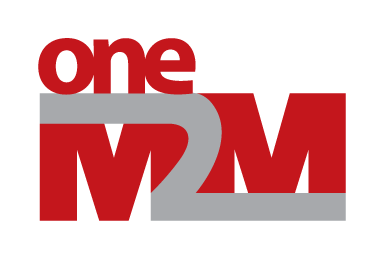 This Specification is provided for future development work within oneM2M only. The Partners accept no liability for any use of this Specification.The present document has not been subject to any approval process by the oneM2M Partners Type 1.  Published oneM2M specifications and reports for implementation should be obtained via the oneM2M Partners' Publications Offices.About oneM2M The purpose and goal of oneM2M is to develop technical specifications which address the need for a common M2M Service Layer that can be readily embedded within various hardware and software, and relied upon to connect the myriad of devices in the field with M2M application servers worldwide. More information about oneM2M may be found at:  http//www.oneM2M.orgCopyright Notification© 2023, oneM2M Partners Type 1 (ARIB, ATIS, CCSA, ETSI, TIA, TSDSI, TTA, TTC).All rights reserved.The copyright extends to reproduction in all media.Notice of Disclaimer & Limitation of Liability The information provided in this document is directed solely to professionals who have the appropriate degree of experience to understand and interpret its contents in accordance with generally accepted engineering or other professional standards and applicable regulations. No recommendation as to products or vendors is made or should be implied. NO REPRESENTATION OR WARRANTY IS MADE THAT THE INFORMATION IS TECHNICALLY ACCURATE OR SUFFICIENT OR CONFORMS TO ANY STATUTE, GOVERNMENTAL RULE OR REGULATION, AND FURTHER, NO REPRESENTATION OR WARRANTY IS MADE OF MERCHANTABILITY OR FITNESS FOR ANY PARTICULAR PURPOSE OR AGAINST INFRINGEMENT OF INTELLECTUAL PROPERTY RIGHTS. NO oneM2M PARTNER TYPE 1 SHALL BE LIABLE, BEYOND THE AMOUNT OF ANY SUM RECEIVED IN PAYMENT BY THAT PARTNER FOR THIS DOCUMENT, WITH RESPECT TO ANY CLAIM, AND IN NO EVENT SHALL oneM2M BE LIABLE FOR LOST PROFITS OR OTHER INCIDENTAL OR CONSEQUENTIAL DAMAGES. oneM2M EXPRESSLY ADVISES ANY AND ALL USE OF OR RELIANCE UPON THIS INFORMATION PROVIDED IN THIS DOCUMENT IS AT THE RISK OF THE USER.Contents1	Scope	62	References	62.1	Normative references	62.2	Informative references	73	Definitions and abbreviations	73.1	Definitions	73.2	Abbreviations	74	Conventions	85	SE Abstraction Architecture	85.1	Introduction	85.2	AE and CSE access security services within the SE	95.3	AE residing within the SE	106	Secure Environments	106.1	Secure Environments capabilities	106.2	Secure Environments security levels	116.3	Tamper resistant hardware SE implementation	116.4	Hardware isolated SE implementation	116.5	Software based SE implementation	127	Logical Abstraction - McsReference point	127.1	Overview	127.2	Mcs reference point	127.2.1	Secure Environment Identifier (M2M-SE-ID)	127.2.2	Differences between Mcs and Mcc/Mca reference points	137.2.3	Namespaces used for resource and data types	137.2.4	Mcs Resource type definitions	137.3	Resource SE	147.3.0	Overview	147.3.1	Resource SEReboot	167.4	Sensitive Data Storage	177.4.1	<sensitiveDataObject> resource	177.4.2	<sensitiveDataObject> Resource Procedures	197.4.2.1	CREATE <sensitiveDataObject>	197.4.2.2	RETRIEVE <sensitiveDataObject>	197.4.2.3	UPDATE <sensitiveDataObject>	207.4.2.4	DELETE <sensitiveDataObject>	207.5	Sensitive Cryptographic Functions	207.5.1	<cipher> resource	207.5.1.0	Introduction	207.5.1.1	<cipher> Resource Procedures	227.5.1.1.1	CREATE <cipher>	227.5.1.1.2	RETRIEVE <cipher>	237.5.1.1.3	UPDATE <cipher>	237.5.1.1.4	DELETE <cipher>	247.5.1.2	<encrypt> Resource	247.5.1.3	<decrypt> Resource	247.5.1.4	<generateKey> Resource	247.5.1.5	<algorithmSpecificParameter> Resource	247.5.2	<rand> resource	257.5.2.0	Introduction	257.5.2.1	<rand> Resource Procedures	277.5.2.1.1	CREATE <rand>	277.5.2.1.2	RETRIEVE <rand>	277.5.2.1.3	UPDATE <rand>	287.5.2.1.4	DELETE <rand>	287.5.2.2	<generateRand> Resource	287.5.3	<hash> resource	287.5.3.0	Introduction	287.5.3.1	<hash> Resource Procedures	307.5.3.1.1	CREATE <hash>	307.5.3.1.2	RETRIEVE <hash>	307.5.3.1.3	UPDATE <hash>	317.5.3.1.4	DELETE <hash>	317.5.3.2	<calculateHash> Resource	327.5.4	<signature> resource	327.5.4.0	Introduction	327.5.4.1	<signature> Resource Procedures	347.5.4.1.1	CREATE <signature>	347.5.4.1.2	RETRIEVE <signature>	347.5.4.1.3	UPDATE <signature>	357.5.4.1.4	DELETE <signature>	357.5.4.2	<calculateSignature> Resource	367.5.4.3	<verifySignature> Resource	367.5.4.4	<generateKey> Resource	367.6	Secure Connection Establishment	367.6.1	<secureConnection> resource	367.6.2	<secureConnection> Resource Procedures	387.6.2.1	CREATE <secureConnection>	387.6.2.2	RETRIEVE <secureConnection>	387.6.2.3	UPDATE <secureConnection>	397.6.2.4	DELETE <secureConnection>	397.6.3	<connectionInstance> resource	397.6.4	<connectionInstance> Resource Procedures	417.6.4.1	CREATE <connectionInstance>	417.6.4.2	RETRIEVE <connectionInstance>	417.6.4.3	UPDATE <connectionInstance>	427.6.4.4	DELETE <connectionInstance>	427.6.5	<connect> Resource	437.6.6	<send> Resource	437.6.7	<generateKey> Resource	437.7	Authentication and Identification	437.7.1	<identity> resource	437.7.2	<identity> Resource Procedures	457.7.2.1	CREATE <identity>	457.7.2.2	RETRIEVE <identity>	457.7.2.3	UPDATE <identity>	467.7.2.4	DELETE <identity>	467.7.3	<authenticate> Resource	467.7.4	<generateKey> Resource	468	Physical Interface	479	Resource type definitions for the Mcs reference point	479.1	Mcs specific enumeration values of m2m:resourceType	479.2	senv:SEType	479.3	senv:securityLevel	479.4	senv:rebootType	489.5	senv:cipherLabel	489.6	senv:cipherAlgorithm	489.7	senv:rngType	489.8	senv:hashAlgorithm	489.9	senv:signatureAlgorithm	499.10	senv:connectionTypeID	4910	Short Name definitions for the Mcs reference point	4910.1	Short Names for Mcs specific resource attributes	4910.2	Short Names for Mcs specific resource types	50History	521	ScopeThe present document specifies mechanisms and interfaces to abstract from different technical implementations of a secure environment as defined in oneM2M TS-0003 [1].2	References2.1	Normative referencesReferences are either specific (identified by date of publication and/or edition number or version number) or non-specific. For specific references, only the cited version applies. For non-specific references, the latest version of the referenced document (including any amendments) applies.The following referenced documents are necessary for the application of the present document.[1]	oneM2M TS-0003: "Security solutions".[2]	oneM2M TS-0001: "Functional Architecture".[3]	ETSI TS 102 221: "Smart Cards; UICC-Terminal interface; Physical and logical characteristics".[4]	GlobalPlatform: "Device Technology Device API Access Control", v1.0.[5]	GlobalPlatform: "Card Specification", version 2.3 (including its Amendments).[6]	IETF RFC 5705: "Keying Material Exporters for Transport Layer Security (TLS)".[7]	ISO/IEC 7816-3: "Identification cards -- Integrated circuit cards -- Part 3: Cards with contacts -- Electrical interface and transmission protocols".[8]	IETF RFC 5116: "An Interface and Algorithms for Authenticated Encryption".[9]	IETF RFC 6655: "AES-CCM Cipher Suites for Transport Layer Security (TLS)".[10]	ISO 9797 (2011): "Information technology -- Security techniques -- Message Authentication Codes (MACs)".[11]	NIST FIPS PUB 186-4: "Digital Signature Standard (DSS)".[12]	IETF RFC 2104: "HMAC: Keyed-Hashing for Message Authentication".[13]	ISO/IEC 18031 (2011): "Information technology -- Security techniques -- Random bit generation".[14]	oneM2M TS-0004: "Service Layer Core Protocol Specification".[15]	oneM2M TS-0008: "CoAP Protocol Binding".[16]	oneM2M TS-0009: "HTTP Protocol Binding".[17]	oneM2M TS-0010: "MQTT Protocol Binding".[18]	oneM2M TS-0020: "Websocket Protocol Binding".[19]	oneM2M TS-0022: "Field Device Configuration".[20]	oneM2M TS-0011: "Common Terminology".2.2	Informative referencesReferences are either specific (identified by date of publication and/or edition number or version number) or non-specific. For specific references, only the cited version applies. For non-specific references, the latest version of the referenced document (including any amendments) applies.The following referenced documents are not necessary for the application of the present document but they assist the user with regard to a particular subject area.[i.1]	oneM2M Drafting Rules.NOTE:	Available at http://www.onem2m.org/images/files/oneM2M-Drafting-Rules.pdf.[i.2]	oneM2M TR-0008: "Security Analysis (Release 2)".[i.3]	ISO 7816-4: "Identification cards -- Integrated circuit cards -- Part 4: Organization, security and commands for interchange".3	Definition of terms and abbreviations3.1	TermsFor the purposes of the present document, the following terms apply:SE-resource: resource that resides within the Secure Environment and that does not have a representation within an external CSE3.2	AbbreviationsFor the purposes of the present document, the abbreviations given in oneM2M TS-0011 [20] and the following apply:AE	Application EntityAEAD	Authenticated Encryption with Associated DataAE-ID	Application Entity IdentifierAES	Advanced Encryption StandardAPI	Application Programming InterfaceCBC	Cipher Block ChainingCCM	Counter with CBC-MACCMAC	Cipher-based Message Authentication CodeCSE	Common Services EntityCSE-ID	Common Services Entity IdentifierDTLS	Datagram Transport Layer SecurityECDSA	Elliptic Curve Digital Signature AlgorithmFIPS	Federal Information Processing StandardGCM	Galois Counter ModeHMAC	keyed-Hash Message Authentication CodeIANA	Internet Assigned Numbers AuthorityID	IdentityIV	Initialization VectorLEN	LengthMAC	Message Authentication CodeNIST	National Institute of Standards and TechnologyPKCS	Public Key Cryptography StandardsRFU	Reserved for Future UseRNG	Random Number GeneratorRO	Read-OnlyRW	Read-WriteSE	Secure EnvironmentSEC	SecuritySMS	Short Message ServiceTEE	Trusted Execution EnvironmentTLS	Transport Layer SecurityUICC	Universal Integrated Circuit CardURI	Uniform Resource IdentifierWO	Write-Only4	ConventionsThe key words "Shall", "Shall not", "May", "Need not", "Should", "Should not" in the present document are to be interpreted as described in the oneM2M Drafting Rules [i.1].5	SE Abstraction Architecture5.1	IntroductionAs defined in oneM2M TS-0003 [1], a Secure Environment (SE) provides protected sensitive functions and sensitive data to entities within the M2M system via the Mcs reference point. It serves the purpose of protecting secret or sensitive information (code or data) at rest and in use (i.e. while being used in computing processes). An SE is either implemented on a dedicated hardware component or on a trusted logical entity represented by a set of software functions on the supporting M2M node. An SE shall provide process isolation with respect to code and data residing outside of the SE.In most M2M ecosystems, multiple stakeholders that do not necessarily trust each other (e.g. Underlying network operator, M2M Service Provider, M2M application provider and end user) need to protect their own sensitive data and functions, M2M nodes should therefore support multiple secure environments that shall provide process isolation between each other. Depending on deployment models, secure environments may be either pre-provisioned before deployment, or created dynamically during the enrolment phase, relying on SE management functionalities provided by the SE Abstraction Layer specified in the present document.Depending on risk assessment specific to the use case and its associated security requirements several different integration scenarios are possible. They are described within this clause. Regardless of the underlying instantiation(s) of secure environments implemented on an M2M node, the capability to create, personalize and manage secure environment areas shall be exposed by the local CSE to local AEs via the SE Abstraction Layer, as detailed in the present document. Furthermore, the local CSE itself shall use the locally available secure environment capabilities to protect sensitive information (see oneM2M TS-0003 [1]).In general the following high level architecture as depicted in figure 5.1-1 applies. However AEs and CSEs may be spread between different processing environments within a node, including security sensitive parts running in local secure environments. The SE Abstraction Layer exposes over Mcs a common security interface to AEs and CSEs components within devices, facilitating independent deployment and management of such components in heterogeneous scenarios.When an Mcs upstream API is exposed to a oneM2M entity, the CSE components shall rely on secure environment capabilities exposed over Mcs to implement their security services: The Mcs API enables a CSE to implement high level security services exposed on Mcc or Mca by relying on lower level services exposed to the SE Abstraction Layer by locally available secure environment implementations. Bindings of the Mcs functionalities to specific SE implementations can be specified by other organizations or provided as annex to the current document. Additionally, CSEs may rely on CSE_sec components running inside the secure environment to expose additional optional capabilities through the Mcs layer, to expose further domain specific functionalities over Mca or Mcc. Such extensions are not specified in the present document.Similarly, AEs may rely on AE_sec components running inside the secure environment to expose additional application specific capabilities to the Mcs layer. Such services are application specific and therefore not specified by oneM2M.Figure 5.1-1: Secure Environment interworking on Field Domain Node5.2	AE and CSE access security services within the SEIn this scenario, both the AE and the CSE reside within a Node as depicted in figure 5.2-1. The AE (or CSE) is split into a secure and a non secure part whereas the security relevant part AE_sec (respectively CSE_sec) resides within the SE and the corresponding non security relevant part AE_ (respectively CSE_) resides within the application space of the node. The AE_ (respectively CSE_ accesses AE_sec (respectively CSE_sec) via the Maa reference point. In addition the AE and the CSE can access security services offered by the SE via the Mcs reference point.Figure 5.2-1: Secure Environment architecture of a Field Domain NodeThe SE is integrated into the node as follows:Logically: the SE offers its sensitive functions f(x)_sec and its security resources res_sec to AEs and CSEs residing within the field domain node via the Mcs reference point. In addition the AE_sec or CSE_sec may offer corresponding services to the AE_ or CSE_ via a proprietary Maa reference point. AE_sec may also access the CSE via the Mca reference point.Physically: in case the SE is a dedicated hardware component, it has to be integrated into the node physically including low level drivers that enable logical access to the SE. The physical connection is superfluous in case the SE is implemented in software.5.3	AE residing within the SEIn this scenario, the entire AE resides within the SE and utilizes security services provided by the SE. In addition the CSE may access the SE for dedicated security services via the Mcs reference point as depicted in figure 5.3-1. The AE may additionally access CSE resources via the Mca reference point.Figure 5.3-1: Secure Environment architecture in a Field Domain NodeThe SE is integrated into the node as follows:Logically: the SE offers sensitive functions f(x)_sec and security resources res_sec to CSEs residing within the field domain node via the Mcs reference point. The AE is integrated within the SE such that it uses SE internal interfaces and methods.Physically: in case the SE is a dedicated hardware component, it has to be integrated into the field domain node physically including low level drivers that enable logical access to the SE. The physical connection is superfluous in case the SE is implemented in software.6	Secure Environments6.1	Secure Environments capabilitiesA Secure Environment is an abstraction of a secure area within a computing system that provides a defined level of protection for code and data at rest, i.e. in storage, and in use, i.e. during process execution or data manipulation. A Secure Environment shall provide an authenticated entity (e.g. M2M Service Provider, M2M application provider or end user) with exclusive access to manage an isolated area of process space and memory within the host node that provides confidentiality and integrity of the contained instructions code and data during storage and process execution.Each M2M node containing a CSE shall support instantiation of at least one SE by pre-provisioning, and may preferably support instantiation of SEs remotely on the field by means specified below. An SE shall be uniquely identifiable within a node and shall provide indication of the security level associated with the implementation it relies on.6.2	Secure Environments security levelsAccording to oneM2M TS-0003 [1], an SE can be implemented in different ways that can be associated with different security levels, according to the type of attacks they have been designed to provide protection against. For example, an SE can be implemented as an independent security engine, as an exclusive CPU/Memory mode on a general purpose chip, or as an enclave providing memory encryption and code/data execution isolation. Within the scope of the present document the following security levels and associated categories of implementation are distinguished:Security Level 3 (highest), able to provide tamper resistance against attackers that have physical access to the supporting hardware, e.g. having the ability to dismantle a device and implement sophisticated attacks such as playing with out-of-boundary operating conditions or perpetrating power analysis. This security level shall rely on a tamper resistant hardware SE implementation dedicated to security storage and processing (e.g. a GlobalPlatform eSE) and should be associated with application specific security assessment or certification process.Security Level 2 (medium), intended to provide strong protection against all kind of remote attacks but not targeting protection against attacks requiring physical control of the hardware. This security level shall rely at least on a hardware isolated SE implementation which may be integrated within the general purpose processing environment running the device software (e.g. a GlobalPlatform TEE [4]).Security Level 1 (low) which can be supported by pure software based SE implementations, providing confidence that the software design process followed best practice cybersecurity recommendations to provide reasonable resistance against software based attacks such as trojans or viruses.When none of the above security levels can reasonably be claimed, Security Level 0 (no particular security attention) shall be indicated.6.3	Tamper resistant hardware SE implementationThe following tamper resistant hardware SE implementations are considered within the current release of the specification:Implementation as Secure Elements in different form factors including:UICC according to ETSI TS 102 221 [3]. In this case, multiple SE may be supported by means of multiple UICC ADFs (Application Directory File) and remotely managed accordingly, see ETSI TS 102 221 [3].Other variants of it such as eSE according to GlobalPlatform Card Specification [5]. In this case, multiple SE may be implemented as multiple GlobalPlatform Security Domains and remotely managed accordingly.As outlined in oneM2M TR-0008 [i.2], such implementations are recommended as countermeasures against key discovery and device cloning for devices that are physically exposed to potential attackers.6.4	Hardware isolated SE implementationThe following hardware isolated SE implementations are considered within the current release of the present document:Trusted Execution Environment according to GlobalPlatform [4]. In this case, multiple SE may be implemented as multiple GlobalPlatform Security Domains and remotely managed accordingly.According to the security analysis in oneM2M TR-0008 [i.2], such implementations are appropriate for devices likely to be the target of remote attacks, without being physically accessible to attackers.6.5	Software based SE implementationAn SE as defined in oneM2M TS-0003 [1] provides security services to applications and guarantee process isolation. In addition to hardware based solutions this can also be provided by dedicated software implementations such as White Box Cryptography. Such implementations are only appropriate when the value or lifetime of the protected asset is limited and the risks of compromising are otherwise mitigated.7	Logical Abstraction - McsReference point7.1	OverviewThe Mcs reference point shall enable applications and service layer entities which are outside of Secure Environments to make use of sensitive functions, sensitive data and applications residing within the Secure Environment, independently of the technical implementation of the Secure Environment, via a logical abstract interface. The logical abstraction interface is between the physical or logical Secure Environments and any external service layer entities and applications. The logical abstraction interface shall provide access to the sensitive functions, sensitive data and applications residing within the Secure Environments regardless of their number and Secure Environment architecture scenarios.7.2	Mcs reference point7.2.1	Secure Environment Identifier (M2M-SE-ID)M2M nodes may contain multiple Secure Environments each associated with a corresponding Secure Environment Identifier (M2M-SE-ID). Each SE contains several M2M Security Services, i.e. sensitive functions execution environment and associated sensitive data storage area for code and data. An M2M-SE-ID is assigned to each Secure Environment.Table 7.2.1-1: Secure Environment IdentifierM2M-SE-ID is structured as follows:Type of SE followed by unique ID, where type of SE is defined as given in table 7.2.1-2 and the unique ID is defined as described in table 7.2.1-1.Table 7.2.1-2: Type of Secure Environment7.2.2	Differences between Mcs and Mcc/Mca reference pointsThe Mcs reference point is a simple variant of the Mcc/Mca reference points specifying the interaction of CSEs and AEs with secure environments.An <SE> resource shall represent information about a Secure Environment available in a node. There could be multiple <SE> resources in one node. Secure Environments are represented in <CSEbase> resources and <AE> resources as <SE> child resources.The present document has no further impact on the specification oneM2M TS-0001 [2] and has no impact on the specification oneM2M TS-0004 [14]. However, the Mcs reference point uses much of the specification in oneM2M TS-0004 [14] and in particular allows use of the WebSocket binding in oneM2M TS-0020 [18]. Though the other bindings, i.e. the HTTP binding in oneM2M TS-0008 [15], the CoAP binding in oneM2M TS-0009 [16] and the MQTT binding in oneM2M TS-0010 [17], remain applicable, they are not so relevant in the context of a node implementation. The Mcs reference point incorporates the following concepts from the Mcc/Mca reference points:The concept of operations acting on resources.The resource addressing from Mcc/Mca is used.The universal attributes and some common attributes of resources.The Mcs reference point differs from Mcc/Mca in the following ways:The CSE/AE can only communicate directly with the secure environment – there are no transited CSEs. Only Blocking Mode communication method is supported.The <subscription> resource and NOTIFY operations are not supported. The registration is conducted by the creation of the <SE> child resource in the corresponding <CSEbase> resource or <AE> resource, respectively. An AE needs to be registered at the CSE to be able to access the SE. The Mcs interface involves AE or CSE located on the same node as the SE abstraction layer, hence Security Association Establishment does not apply as such and can be superseded by implementation dependent mechanisms. There are no announced resources.Common data types are inherited from clause 6.3 of [14]. The present document does not mention optional common attributes that are not used over Mcs. 7.2.3	Namespaces used for resource and data typesRepresentations of resources applicable to the Mcs Interface employ the namespace identifier "senv:" for global XML elements associated with a resource type. Data types of the attributes and complex-type elements of these resource types may use any of the name space identifiers listed in table 7.2.3-1.Any data types of XML elements defined for use in present document shall be one of name spaces in table 7.2.3-1.Table 7.2.3-1: Namespaces applicable to resource types defined in the present document7.2.4	Mcs Resource type definitionsThe files defining the resource types of Mcs specific resources are given in table 7.2.4-1.Table 7.2.4-1: Resource type definitions7.3	Resource SE7.3.0	OverviewAn <SE> resource shall represent information about a Secure Environment available in a node. There could be multiple <SE> resources in one node.One Secure Environment may be represented in the <CSEbase> resource and multiple <AE> resources of that node. Concurrent accesses to the Secure Environment are resolved in the SE abstraction layer.Common data types applicable to the Mcs interface are inherited from oneM2M TS-0004 [14].The data types for the specific resource attributes specified in this clause are listed in the following subclauses and defined in the following file: SENV-commonTypes-v3_0_0.xsdApplicable values for resource attributes and for enumerating Mcs resources are detailed in clause 9. Short names for attributes and resource types are provided in clause 10.The <SE> resource shall contain the child resources specified in table 7.3.0-1.Table 7.3.0-1: Child resources of <SE> resourceThe <SE> resource shall contain the attributes specified in table 7.3.0-2.Table 7.3.0-2: Attributes of <SE> resourceTable 7.3.0-3: Data types of <SE> resource specific attributes7.3.1	Resource SERebootThe [SEReboot] resource shall be used to reboot a Secure Environment. The [SEReboot] resource is a specialization of the <mgmtObj> resource.The [SEReboot] resource shall contain the child resources specified in table 7.3.1-1.Table 7.3.1-1: Child resources of [SEReboot] resourceThe [SEReboot] resource shall contain the attributes specified in table 7.3.1-2.Table 7.3.1-2: Attributes of [SEReboot] resourceTable 7.3.1-3: Data types of <SEReboot> resource specific attributes7.4	Sensitive Data Storage7.4.1	<sensitiveDataObject> resourceSecure Environments shall provide a service to store and protect sensitive data. Sensitive data objects are represented as SE-resources and are created and managed within the Secure Environment. Requests to SE-resources are using absolute addressing. A <sensitiveDataObject> resource shall represent sensitive data and related information owned by a creator.Attributes in <sensitiveDataObject> are shown in table 7.4.1-1.Table 7.4.1-1: Attributes of <sensitiveDataObject> resourceTable 7.4.1-2: Data types of <sensitiveDataObject> resource specific attributes7.4.2	<sensitiveDataObject> Resource Procedures7.4.2.1	CREATE <sensitiveDataObject>This procedure shall be used for creating a <sensitiveDataObject> resource.Table 7.4.2.1-1: <sensitiveDataObject> CREATE7.4.2.2	RETRIEVE <sensitiveDataObject>This procedure shall be used for retrieving a <sensitiveDataObject> resource.Table 7.4.2.2-1: <sensitiveDataObject> RETRIEVE7.4.2.3	UPDATE <sensitiveDataObject>This procedure shall be used for updating the attributes and actual data of a <sensitiveDataObject> resource.Table 7.4.2.3-1: <sensitiveDataObject> UPDATE7.4.2.4	DELETE <sensitiveDataObject>This procedure shall be used for deleting a <sensitiveDataObject> resource.Table 7.4.2.4-1: <sensitiveDataObject> DELETE7.5	Sensitive Cryptographic Functions7.5.1	<cipher> resource7.5.1.0	IntroductionSecure Environments shall provide a service for cryptographic operations. A <cipher> resource shall represent sensitive data and related information owned by a creator.The <cipher> resource shall contain the child resources specified in table 7.5.1.0-1.Table 7.5.1.0-1: Child resources of <cipher> resourceAttributes in <cipher> are shown in table 7.5.1.0-2.Table 7.5.1.0-2: Attributes of <cipher> resourceTable 7.5.1.0-3: Data types of <cipher> resource specific attributesThe following types are defined for the algorithm attribute:ALG_AEAD_AES_128_GCM: The AEAD_AES_128_GCM authenticated encryption algorithm works as specified in IETF RFC 5116 [8], using AES-128 as the block cipher, by providing the key, nonce, and plaintext, and associated data to that mode of operation.ALG_AEAD_AES_256_GCM: This algorithm is identical to AEAD_AES_128_GCM, but with the following differences: K_LEN is 32 octets, instead of 16 octets, and AES-256 GCM is used instead of AES-128 GCM.ALG_AEAD_AES_128_CCM: The AEAD_AES_128_CCM authenticated encryption algorithm works as specified in IETF RFC 5116 [8], using AES-128 as the block cipher, by providing the key, nonce, associated data, and plaintext to that mode of operation.ALG_AEAD_AES_256_CCM: This algorithm is identical to AEAD_AES_128_CCM, but with the following differences: K_LEN is 32 octets, instead of 16, and AES-256 CCM is used instead of AES-128 CCM.ALG_AEAD_AES_128_CCM_8: The AEAD_AES_128_CCM_8 authenticated encryption algorithm is identical to the AEAD_AES_128_CCM algorithm (see section 5.3 of IETF RFC 5116 [8]), except that it uses 8 octets for authentication, instead of the full 16 octets used by AEAD_AES_128_CCM (see section 6.1 of IETF RFC 6655 [9]).ALG_AEAD_AES_256_CCM_8: The AEAD_AES_256_CCM_8 authenticated encryption algorithm is identical to the AEAD_AES_256_CCM algorithm (see section 5.4 of IETF RFC 5116 [8]), except that it uses 8 octets for authentication, instead of the full 16 octets used by AEAD_AES_256_CCM (see section 6.2 of IETF RFC 6655 [9]).ALG_AES_BLOCK_128_CBC_NOPAD : Cipher algorithm ALG_AES_BLOCK_128_CBC_NOPAD provides a cipher using AES with block size 128 in CBC mode and does not pad input data.ALG_AES_CBC_ISO9797_M1: Cipher algorithm ALG_AES_CBC_ISO9797_M1 provides a cipher using AES with block size 128 in CBC mode, and pads input data according to the ISO 9797 [10] method 1 scheme.ALG_AES_CBC_ISO9797_M2: Cipher algorithm ALG_AES_CBC_ISO9797_M2 provides a cipher using AES with block size 128 in CBC mode, and pads input data according to the ISO 9797 [10] method 2 (ISO 7816-4 [i.3], EMV'96) scheme.ALG_AES_CBC_PKCS5: Cipher algorithm ALG_AES_CBC_PKCS5 provides a cipher using AES with block size 128 in CBC mode, and pads input data according to the PKCS#5 scheme.7.5.1.1	<cipher> Resource Procedures7.5.1.1.1	CREATE <cipher>This procedure shall be used for creating a <cipher> resource.Table 7.5.1.1.1-1: <cipher> CREATEIf <generateKey> is created, the key to be used will be generated and stored in keyData.7.5.1.1.2	RETRIEVE <cipher>This procedure shall be used for retrieving the generated output from all/last input data of the <Cipher> resource.Table 7.5.1.1.2-1: <cipher> RETRIEVE7.5.1.1.3	UPDATE <cipher>This procedure shall be used for updating the <cipher> resource with data to encrypt or decrypt. It may be necessary to use this procedure several times until all data is transmitted.Table 7.5.1.1.3-1: <cipher> UPDATE7.5.1.1.4	DELETE <cipher>This procedure shall be used for deleting a <cipher> resource.Table 7.5.1.1.4-1: <cipher> DELETE7.5.1.2	<encrypt> ResourceThe <encrypt> resource is a virtual resource because it does not have a representation. It is the child resource of a <cipher> resource. When a RETRIEVE request addresses the <encrypt> resource, the sensitiveData of the <cipher> resource shall be encrypted and the result shall be stored in calculatedData.The <encrypt> resource inherits access control policies that apply to the parent <cipher> resource.7.5.1.3	<decrypt> ResourceThe <decrypt> resource is a virtual resource because it does not have a representation. It is the child resource of a <cipher> resource. When a RETRIEVE request addresses the <decrypt> resource, the sensitiveData of the <cipher> resource shall be decrypted and the result shall be stored in calculatedData.The <decrypt> resource inherits access control policies that apply to the parent <cipher> resource.7.5.1.4	<generateKey> ResourceThe <generateKey> resource is a virtual resource because it does not have a representation. When a RETRIEVE request addresses the <generateKey> resource, the keyData attribute shall be filled with a key generated according to the algorithm attribute.The <generateKey> resource inherits access control policies that apply to the parent resource.7.5.1.5	<algorithmSpecificParameter> ResourceThe <algorithmSpecificParameter> contains parameter required for the different algorithm.The <algorithmSpecificParameter> resource shall inherit the same access control policies of the parent <cipher> resource, and shall not have its own accessControlPolicyIDs attribute.Attributes in <algorithmSpecificParameter> are shown in table 7.5.1.5-1.Table 7.5.1.5-1: Attributes of <algorithmSpecificParameter> resourceTable 7.5.1.5-2: Data types of <algorithmSpecificParameter> resource specific attributes7.5.2	<rand> resource7.5.2.0	IntroductionA <rand> resource shall represent random data owned by a creator.The <rand> resource shall contain the child resources specified in table 7.5.2.0-1.Table 7.5.2.0-1: Child resources of <rand> resourceAttributes in <rand> are shown in table 7.5.2.0-2.Table 7.5.2.0-2: Attributes of <rand> resourceTable 7.5.2.0-3: Data types of <rand> resource specific attributes7.5.2.1	<rand> Resource Procedures7.5.2.1.1	CREATE <rand>This procedure shall be used for creating a <rand> resource.Table 7.5.2.1.1-1: <rand> CREATE7.5.2.1.2	RETRIEVE <rand>This procedure shall be used for retrieving the random numbers.Table 7.5.2.1.2-1: <rand> RETRIEVE7.5.2.1.3	UPDATE <rand>This procedure shall be used for setting the amount of random data which is requested.Table 7.5.2.1.3-1: <rand> UPDATE7.5.2.1.4	DELETE <rand>This procedure shall be used for deleting a <rand> resource.Table 7.5.2.1.4-1: <rand> DELETE7.5.2.2	<generateRand> ResourceThe <generateRand> resource is a virtual resource because it does not have a representation. When a RETRIEVE request addresses the <generateRand> resource, the randomData attribute shall be filled with random numbers from a random number generator according to the rngType attribute.The <generateRand> resource inherits access control policies that apply to the parent resource.7.5.3	<hash> resource7.5.3.0	IntroductionSecure Environments shall provide a service for calculating hashes. A <hash> resource shall represent sensitive data and related information owned by a creator.The <hash> resource shall contain the child resources specified in table 7.5.3.0-1.Table 7.5.3.0-1: Child resources of <hash> resourceAttributes in <hash> are shown in table 7.5.3.0-2.Table 7.5.3.0-2: Attributes of <hash> resourceTable 7.5.3.0-3: Data types of <hash> resource specific attributesThe following types are defined as algorithm types:SHA256;SHA384;SHA512.7.5.3.1	<hash> Resource Procedures7.5.3.1.1	CREATE <hash>This procedure shall be used for creating a <hash> resource.Table 7.5.3.1.1-1: <hash> CREATE7.5.3.1.2	RETRIEVE <hash>This procedure shall be used for retrieving the calculated hash. Table 7.5.3.1.2-1: <hash> RETRIEVE7.5.3.1.3	UPDATE <hash>This procedure shall be used for updating the <hash> resource with data to be hashed.Table 7.5.3.1.3-1: <hash> UPDATE7.5.3.1.4	DELETE <hash>This procedure shall be used for deleting a <hash> resource.Table 7.5.3.1.4-1: <hash> DELETE7.5.3.2	<calculateHash> ResourceThe <calculateHash> resource is a virtual resource because it does not have a representation. When a RETRIEVE request addresses the <calculateHash> resource, the hashValue attribute shall be filled with the hash calculated over the data in the message attribute according to the algorithm attribute.The <calculateHash> resource inherits access control policies that apply to the parent resource.7.5.4	<signature> resource7.5.4.0	IntroductionSecure Environments shall provide a service for signing messages and verifying signatures. A <signature> resource shall represent sensitive data and related information owned by a creator.The <signature> resource shall contain the child resources specified in table 7.5.4.0-1.Table 7.5.4.0-1: Child resources of <signature> resourceAttributes in <Signature> are shown in table 7.5.4.0-2.Table 7.5.4.0-2: Attributes of <signature> resourceTable 7.5.4.0-3: Data types of <signature> resource specific attributesThe following types are defined for the algorithm attribute:ALG_AES_CMAC_128 : Signature algorithm ALG_AES_CMAC_128 generates a 16-byte Cipher-based MAC (CMAC) using AES with blocksize 128 in CBC mode with ISO9797_M2 padding scheme. ALG_AES_MAC_128_NOPAD :Signature algorithm ALG_AES_MAC_128_NOPAD generates a 16-byte MAC using AES with blocksize 128 in CBC mode and does not pad input data.ALG_ECDSA_SHA_256 :Signature algorithm ALG_ECDSA_SHA_256 generates a 32-byte SHA-256 digest and signs/verifies the digest using ECDSA with the curve defined in the ECKey parameters - such as the P-256 curve specified in the Digital Signature Standards specification NIST FIPS PUB 186-4 [11].ALG_ECDSA_SHA_384 :Signature algorithm ALG_ECDSA_SHA_384 generates a 48-byte SHA-384 digest and signs/verifies the digest using ECDSA with the curve defined in the ECKey parameters - such as the P-384 curve specified in the Digital Signature Standards specification NIST FIPS PUB 186-4 [11].ALG_ECDSA_SHA_512 :Signature algorithm ALG_ECDSA_SHA_512 generates a 64-byte SHA-512 digest and signs/verifies the digest using ECDSA with the curve defined in the ECKey parameters - such as the P-521 curve specified in the Digital Signature Standards specification NIST FIPS PUB 186-4 [11].ALG_HMAC_SHA_256 :HMAC message authentication algorithm ALG_HMAC_SHA_256 This algorithm generates an HMAC following the steps found in IETF RFC 2104 [12] using SHA-256 as the hashing algorithm.ALG_HMAC_SHA_384 :HMAC message authentication algorithm ALG_HMAC_SHA_384 This algorithm generates an HMAC following the steps found in IETF RFC 2104 [12] using SHA-384 as the hashing algorithm.ALG_HMAC_SHA_512 :HMAC message authentication algorithm ALG_HMAC_SHA_512 This algorithm generates an HMAC following the steps found in IETF RFC 2104 [12] using SHA-512 as the hashing algorithm.7.5.4.1	<signature> Resource Procedures7.5.4.1.1	CREATE <signature>This procedure shall be used for creating a <signature> resource.Table 7.5.4.1.1-1: <signature> CREATEIf <generateKey> is created, the key to be used shall be generated and stored in keyData, in such a case keyInformation shall be filled with the public part of the generated key.7.5.4.1.2	RETRIEVE <signature>This procedure shall be used for retrieving either the calculated signature of the <Signature> resource or the result of the verification of a signature.Table 7.5.4.1.2-1: <signature> RETRIEVE7.5.4.1.3	UPDATE <signature>This procedure shall be used for updating the <signature> resource with the message to be signed or to be verified and in the case of verification the signature to be verified.Table 7.5.4.1.3-1: <signature> UPDATE7.5.4.1.4	DELETE <signature>This procedure shall be used for deleting a <signature> resource.Table 7.5.4.1.4-1: <signature> DELETE7.5.4.2	<calculateSignature> ResourceThe <calculateSignature> resource is a virtual resource because it does not have a representation. It is the child resource of a <signature> resource. When a RETRIEVE request addresses the <calculateSignature> resource, the signature shall be calculated and written in the signature attribute of the <signature> resource.The <calculateSignature> resource inherits access control policies that apply to the parent <signature> resource.7.5.4.3	<verifySignature> ResourceThe <verifySignature> resource is a virtual resource because it does not have a representation. It is the child resource of a <signature> resource. When a RETRIEVE request addresses the <verifySignature> resource, signature attribute of the <signature> resource shall be verified and the result shall be stored in verificationResult.The <verifySignature> resource inherits access control policies that apply to the parent <cipher> resource.7.5.4.4	<generateKey> ResourceThe <generateKey> resource is a virtual resource because it does not have a representation. When a RETRIEVE request addresses the <generateKey> resource, the keyData attribute shall be filled with a key generated according the algorithm attribute.The <generateKey> resource inherits access control policies that apply to the parent resource.7.6	Secure Connection Establishment7.6.1	<secureConnection> resourceSecure Environments shall provide a service to AEs or CSEs to establish a secure connection to a dedicated communication partner. The <secureConnection> resource shall represent the services offered by the Secure Environment to enable the establishment of a secure connection to a communication partner. The services include the following:generation of key material within the secure environment that can be used for the establishment of a secure connection by the requesting entity (creator) outside of the secure environment;acting as secure connection endpoint and sending the data provided by the requesting entity (creator) from within the secure environment with the key material generated and kept inside the secure environment.The <secureConnection> resource shall contain the child resources specified in table 7.6.1-1.Table 7.6.1-1: Child resources of <secureConnection> resourceAttributes in <secureConnection> are shown in table 7.6.1-2.Table 7.6.1-2: Attributes of <secureConnection> resourceTable 7.6.1-3: Data types of <secureConnection> resource specific attributes7.6.2	<secureConnection> Resource Procedures7.6.2.1	CREATE <secureConnection>This procedure shall be used for creating a <secureConnection> resource. Table 7.6.2.1-1: <secureConnection> CREATEIf <generateKey> is created, the key to be used shall be generated and stored in keyData, in such a case keyInformation shall be filled with the public part of the generated key.7.6.2.2	RETRIEVE <secureConnection>This procedure shall be used for retrieving information about the <secureConnection> resource.Table 7.6.2.2-1: <secureConnection> RETRIEVE7.6.2.3	UPDATE <secureConnection>This procedure shall be used for sending payload data via an established secure connection.Table 7.6.2.3-1: <secureConnection> UPDATE7.6.2.4	DELETE <secureConnection>This procedure shall be used for deleting a <secureConnection> resource. Deleting a <secureConnection> resource shall close an established secure connection between the originator (creator) and the destination.Table 7.6.2.4-1: <secureConnection> DELETE7.6.3	<connectionInstance> resourceThe <connectionInstance> resource represents a data instance in the <secureConnection> resource.The <connectionInstance> resource inherits the same access control policies of the parent <secureConnection> resource, and does not have its own accessControlPolicyIDs attribute.The services shall include the following:generation of key material within the secure environment that can be used for the establishment of a secure connection by the requesting entity (creator) outside of the secure environment;acting as secure connection endpoint and sending the data provided by the requesting entity (creator) from within the secure environment with the key material generated and kept inside the secure environment.The <connectionInstance> resource shall contain the child resources specified in table 7.6.3-1.Table 7.6.3-1: Child resources of <connectionInstance> resourceAttributes in <connectionInstance> are shown in table 7.6.3-2.Table 7.6.3-2: Attributes of <connectionInstance> resourceTable 7.6.3-3: Data types of <connectionInstance> resource specific attributes7.6.4	<connectionInstance> Resource Procedures7.6.4.1	CREATE <connectionInstance>This procedure shall be used for creating a <connectionInstance> resource.Table 7.6.4.1-1: <connectionInstance> CREATE7.6.4.2	RETRIEVE <connectionInstance>This procedure shall be used for retrieving payload data from a communication partner or to retrieve the negotiated key.Table 7.6.4.2-1: <connectionInstance> RETRIEVE7.6.4.3	UPDATE <connectionInstance>This procedure shall be used for sending payload data via an established secure connection.Table 7.6.4.3-1: <connectionInstance> UPDATE7.6.4.4	DELETE <connectionInstance>This procedure shall be used for deleting a <connectionInstance> resource. Deleting a <connectionInstance> resource closes an established secure connection between the originator (creator) and the destination.Table 7.6.4.4-1: <connectionInstance> DELETE7.6.5	<connect> ResourceThe <connect> resource is a virtual resource because it does not have a representation. When a RETRIEVE request addresses the <connect> resource, a connection shall be established to the destination URI. If <negotiatedKey> exists the negotiated key shall be stored in this attribute.The <connect> resource inherits access control policies that apply to the parent resource.7.6.6	<send> ResourceThe <send> resource is a virtual resource because it does not have a representation. When a RETRIEVE request addresses the <send> resource, the value of outgoingPayloadData shall be sent to the destination URI.The <send> resource inherits access control policies that apply to the parent resource.7.6.7	<generateKey> ResourceThe <generateKey> resource is a virtual resource because it does not have a representation. When a RETRIEVE request addresses the <generateKey> resource, the keyData attribute shall be filled with a key generated according the algorithm attribute.The <generateKey> resource inherits access control policies that apply to the parent resource.7.7	Authentication and Identification7.7.1	<identity> resourceSecure Environments shall provide a service to AEs or CSEs to establish an Identity and provide authentication of this Identity. The <identity> resource shall represent the services offered by the Secure Environment to enable the establishment of a secure Identity. The services include the following:generation of an Identity and associated key material within the secure environment;using the associated key material for authenticating the generated Identity.The <identity> resource shall contain the child resources specified in table 7.7.1-1.Table 7.7.1-1: Child resources of <identity> resourceAttributes in <Identity> are shown in table 7.7.1-2.Table 7.7.1-2: Attributes of <identity> resourceTable 7.7.1-3: Data types of <identity> resource specific attributes7.7.2	<identity> Resource Procedures7.7.2.1	CREATE <identity>This procedure shall be used for creating a <identity> resource. Table 7.7.2.1-1: <identity> CREATEIf <generateKey> is created, the key to be used shall be generated and stored in keyData, in such a case keyInformation shall be filled with the public part of the generated key.7.7.2.2	RETRIEVE <identity>This procedure shall be used for retrieving the identity and retrieve authentication data according the used authentication protocol.Table 7.7.2.2-1: <identity> RETRIEVE7.7.2.3	UPDATE <identity>This procedure shall be used for updating the <identity resource> and sending authentication data according the used authentication protocol.Table 7.7.2.3-1: <identity> UPDATE7.7.2.4	DELETE <identity>This procedure shall be used for deleting an <identity> resource. Table 7.7.2.4-1: <identity> DELETE7.7.3	<authenticate> ResourceThe <authenticate> resource is a virtual resource because it does not have a representation. It is the child resource of an <identity> resource. When a RETRIEVE request addresses the <authenticate> resource, the originatorAuthenticationData, keyData and idData shall be used to calculate a value which shall be stored in retrieverAuthenticationData.Depending on the authentication protocol it may be necessary to repeat the process of UPDATE originatorAuthenticationData , RETRIEVE <authenticate> and RETRIEVE retrieverAuthenticationData several times.The <authenticate> resource inherits access control policies that apply to the parent <identity> resource.7.7.4	<generateKey> ResourceThe <generateKey> resource is a virtual resource because it does not have a representation. When a RETRIEVE request addresses the <generateKey> resource, the keyData attribute shall be filled with a key generated according the algorithm attribute.The <generateKey> resource inherits access control policies that apply to the parent resource.8	Physical InterfaceThe present release does not specify how the Mcs reference point can be bound to physical interfaces used by specific Secure Environments. Organizations specifying technologies applicable for Secure Environments, such as GlobalPlatform, specify bindings that can be applicable.9	Resource type definitions for the Mcs reference point9.1	Mcs specific enumeration values of m2m:resourceTypeThe following values are defined specifically for the Mcs interface, as an extension to applicable values inherited from oneM2M TS-0004 [14].Table 9.1-1: Mcs enumeration values9.2	senv:SETypeThe values in table 9.2-1 are defined as per table 7.2.1-2.Table 9.2-1: SEType defined values9.3	senv:securityLevelThe values in table 9.3-1 are defined as per clause 6.2.Table 9.3-1: securityLevel defined values9.4	senv:rebootTypeThe values in table 9.4-1 are defined.Table 9.4-1: rebootType defined values9.5	senv:cipherLabelThe values in table 9.5-1 are defined.Table 9.5-1: cipherLabel defined values9.6	senv:cipherAlgorithmThe values in table 9.6-1 are defined.Table 9.6-1: cipherAlgorithm defined valuesNOTE:	Values for AEAD algorithms were taken from IANA with an offset of 1000. Values for other algorithms were taken from JavaCard API.9.7	senv:rngTypeThe values in table 9.7-1 are defined.Table 9.7-1: rngType defined values9.8	senv:hashAlgorithmThe values in table 9.8-1 are defined.Table 9.8-1: hashAlgorithm defined valuesNOTE:	These values were taken from the JavaCard API.9.9	senv:signatureAlgorithmThe values in table 9.9-1 are defined.Table 9.9-1: signatureAlgorithm defined valuesNOTE:	These values were taken from the JavaCard API.9.10	senv:connectionTypeIDThe values in table 9.10-1 are defined.Table 9.10-1: connectionTypeID defined values10	Short Name definitions for the Mcs reference point10.1	Short Names for Mcs specific resource attributesThe mapping between the full names and their shortened form is given in the following clauses.These names are case-sensitive. A oneM2M implementation shall use the letter casing given in these clauses.In protocol bindings, resource attributes names shall be translated into short names shown in table 10.1-1. All attributes name not mentioned in this table that match defined attributes in TS-0004 are assumed to reuse the short names defined in oneM2M TS-0004 [14].Table 10.1-1: Mcs Resource attribute short names10.2	Short Names for Mcs specific resource typesIn protocol bindings resource type names shall be translated into short names of table 10.2-1.Table 10.2-1: Mcs Resource type short namesHistoryoneM2MTechnical SpecificationoneM2MTechnical SpecificationDocument NumberTS-0016-V-4.0.0Document Name:Secure Environment AbstractionDate:2023-02-21Abstract:Defines an API that abstracts from the technical implementation of the secure environment Template Version:23 February 2015 (Do not modify)Template Version:23 February 2015 (Do not modify)IdentifierAssigned byAssigned toAssigned duringLifetimeUniquenessUsed duringM2M Secure Environment IdentifierM2M SE issuer or delegated stakeholderSecure EnvironmentPre- or remote Provisioning or during manufacturingLifetime of the contract with the stakeholder to whom the SE is assignedGlobal per SE and per type of SEcommunication establishment with and selection of SEClass of SEType of Secure EnvironmentCodingIndependent hardwareUICC as per ETSI1Independent hardwareGlobalPlatform Secure Element2Integrated hardwareTEE as per GlobalPlatform3SoftwareSecurity Library4NOTE:	Other values are RFU.NOTE:	Other values are RFU.NOTE:	Other values are RFU.Name spacePrefixName space definitionTypes defined inSecure Environmentsenv:http://www.onem2m.org/xml/secureEnvironmentthe present document and oneM2M TS-0003 [1]oneM2M protocol CDTm2m:http://www.onem2m.org/xml/protocoloneM2M TS-0004 [14]Device Configurationdcfg:http://www.onem2m.org/xml/deviceConfigoneM2M TS-0022 [19]Resource TypeXSD File NamealgorithmSpecificParameterSENV-algorithmSpecificParameter-v3_0_0.xsdcipherSENV-cipher-v3_0_0.xsdconnectionInstanceSENV-connectionInstance-v3_0_0.xsdhashSENV-hash-v3_0_0.xsdidentitySENV-identity-v3_0_0.xsdRandSENV-rand-v3_0_0.xsdsecureConnectionSENV-secureConnection-v3_0_0.xsdsensitiveDataObjectSENV-sensitiveDataObject-v3_0_0.xsdSERebootSENV-SEReboot-v3_0_0.xsdSESENV-SE-v3_0_0.xsdsignatureSENV-signature-v3_0_0.xsdChild Resources of <SE>Child Resource TypeMultiplicityDescriptionmemory<mgmtObj> as defined in the specialization [memory]0..1This resource provides the non volatile memory information of the Secure Environment. See clause D.4 of oneM2M TS-0001 [2].firmware<mgmtObj> as defined in the specialization [firmware]0..nThis resource describes the information about the firmware of the Secure Environment include name, version etc. See clause D.2 of oneM2M TS-0001 [2].software<mgmtObj> as defined in the specialization [software]0..nThis resource describes the information about the software of the Secure Environment. See clause D.3 of oneM2M TS-0001 [2].deviceInfo<mgmtObj> as defined in the specialization [deviceInfo]0..nThe resource contains information about the Secure Environment, like identity, manufacturer and model number, if applicable. See clause D.8 of oneM2M TS-0001 [2].SEReboot<mgmtObj> as defined in the specialization [SEReboot]0..nThe resource is the place to reboot the Secure Environment, if it is a rebootable hardware. In the case of secure elements there would be two resources, one for a cold reset and one for a warm reset of the secure element, defined in ISO/IEC 7816-3 [7].accessControlPolicy<accessControlPolicy>0..nThe Access Control Policies (ACPs) shall be used by the SE to control access to the resourcessensitiveDataObject<sensitiveDataObject>0..nSee clause 7.4.1cipher<cipher>0..nSee clause 7.5.1rand<rand>0..nSee clause 7.5.2hash<hash>0..nSee clause 7.5.3signature<signature>0..nSee clause 7.5.4secureConnection<secureConnection>0..nSee clause 7.6.1identity<identity>0..nSee clause 7.7.1Attributes of <SE>MultiplicityRW/RO/WODescriptionresourceType1RODefines the resource type.resourceID1RODefines an identifier for the resource.This attribute shall be provided by the creator. The creator shall assign a resourceID which is unique within its context.resourceName1WOThis attribute is the name for the resource that is used for 'hierarchical addressing method' to represent the parent-child relationships of resources.parentID1ROThis attribute is the resourceID of the parent of this resource.creationTime1RO Time/date of creation of the resource.lastModifiedTime1ROLast modification time/date of the resource.accessControlPolicyIDs0..1 (L)RWIs used to control access to the resource.SEType0..1ROSee table 7.2.1-2.m2mSeID1WOSee tables 7.2.1-1 and 7.2.1-2.securityLevel1WOSee clause 6.2.supportedResourceType1 (L)RWList of the resource types which are supported in the SE.e2eSecInfo0..1 (L)RWIndicates the end-to-end security capabilities.hostedCSELink0..1RWThis attribute allows to find the <CSEBase> resource representing the CSE that is residing on the Secure Environment that is represented by this <se> resource. The attribute contains the resource ID of that <CSEBase> resource.hostedAELinks0..1 (L)RWThis attribute allows to find the AEs hosted by this Secure Environment. The attribute contains a list of resource identifiers of <AE> resources representing the AEs residing on the specific Secure Environment that is represented by the current <se> resource.NameRequest Optionality Request Optionality Data typeNameCreateUpdateData typeSETypeOOsenv:SETypesecurityLevelMNPsenv:securityLevelm2mSeIDMNPm2m:IDsupportedResourceTypeOOm2m:resourceTypee2eSecInfoOOm2m:e2eSecInfohostedCSELinkOOm2m:IDhostedAELinksOOm2m:IDChild Resources of [SEReboot]Child Resource TypeMultiplicityDescription[variable]<subscription>0..nSee clause 9.6.8 of oneM2M TS-0001 [2] where the type of this resource is described.[variable]<semanticDescriptor>0..nSee clause 9.6.30 of oneM2M TS-0001 [2].Attributes of 
[seReboot]MultiplicityRW/RO/WODescriptionresourceType1ROSee clause 9.6.1.3 of oneM2M TS-0001 [2].resourceID1ROSee clause 9.6.1.3 of oneM2M TS-0001 [2].resourceName1WOSee clause 9.6.1.3 of oneM2M TS-0001 [2].parentID1ROSee clause 9.6.1.3 of oneM2M TS-0001 [2].expirationTime1RWSee clause 9.6.1.3 of oneM2M TS-0001 [2].accessControlPolicyIDs0..1 (L)RWSee clause 9.6.1.3 of oneM2M TS-0001 [2].creationTime1ROSee clause 9.6.1.3 of oneM2M TS-0001 [2].lastModifiedTime1ROSee clause 9.6.1.3 of oneM2M TS-0001 [2].Labels0..1(L)RWSee clause 9.6.1.3 of oneM2M TS-0001 [2].mgmtDefinition1WOSee clause 9.6.15 of oneM2M TS-0001 [2]. This attribute shall have the fixed value "seReboot".objectIDs0..1 (L)WOSee clause 9.6.15 of oneM2M TS-0001 [2].objectPaths0..1 (L)WOSee clause 9.6.15 of oneM2M TS-0001 [2].Description0..1RWSee clause 9.6.15 of oneM2M TS-0001 [2].rebootType1ROThe type of reboot supported by the Secure Environment. This attribute is a specialization of [objectAttribute] attribute. Type of reboots could be such as Cold Reset or Warm Reset as defined in ISO/IEC 7816-3 [7].SEReboot1RWThe action that allows rebooting the device. The action is triggered by assigning value "TRUE" to this attribute. This attribute is a specialization of [objectAttribute] attribute.NameRequest Optionality Request Optionality Data typeNameCreateUpdateData typeRebootTypeMNPsenv:RebootTypeSERebootOOxs:booleanAttributes of <sensitiveDataObject>MultiplicityRW/RO/WODescriptionresourceType1RODefines the resource type.resourceID1RODefines an identifier for the resource.This attribute shall be provided by the creator. The creator shall assign a resourceID which is unique within its context.creationTime1ROTime/date of creation of the resource.The creationTime is set by the CSE hosting the SE when the resource is created.lastModifiedTime1ROLast modification time/date of the resource.This attribute is mandatory. The lastModifiedTime value is set by the Hosting CSE when the resource is created, and the lastModifiedTime value is updated when the resource is updated.Creator1ROThe AE-ID or CSE-ID of the AE or CSE creating the resource.currentByteSize1ROCurrent size in bytes of sensitive data.sensitiveData1RWContains sensitive data and required information to access and manage sensitive data owned by a dedicated creator.accessControlPolicyID0..1 (L)RWIs used to control access to the resource. If no accessControlPolicyIDs value is configured, the accessControlPolicyIDs of the parent resource shall be applied for privilege checking.NameRequest Optionality Request Optionality Data typeNameCreateUpdateData typecurrentByteSizeMNPxs:nonNegativeIntegersensitiveDataOOxs:bytecreatorMNPm2m:ID<sensitiveDataObject> CREATE request message parameters<sensitiveDataObject> CREATE request message parametersAssociated Reference PointMcsInformation in Request messageFollowing parameters shall exist within the Create request:OperationTo: contains M2M-SE-IDFrom Registree AE or CSERequest IdentifierContent: <sensitiveData>Name: name of resourceProcessing at Originator before sending RequestEstablish security association between creator and SERequests from an AE or CSE includes their AE-ID or CSE-IDProcessing at ReceiverCheck seAccessPrivileges and validate requestInformation in Response messageResponse status codes: ack; successful operation = CREATE; Unsuccessful Operation = C; Request IdentifierProcessing at Originator after receiving Responsen/aExceptionsAccording to oneM2M TS-0001 [2]<sensitiveDataObject> RETRIEVE request message parameters<sensitiveDataObject> RETRIEVE request message parametersAssociated Reference PointMcsInformation in Request messageFollowing parameters shall exist within the RETRIEVE request:OperationTo: contains M2M-SE-IDFrom Registree AE or CSERequest IdentifierProcessing at Originator before sending RequestEstablish security association between creator and SERequests from an AE or CSE includes their AE-ID or CSE-IDProcessing at ReceiverCheck seAccessPrivileges and validate requestInformation in Response messageResponse status codes: ack; successful operation = RETRIEVE; Unsuccessful Operation = R; Request IdentifierContent = Sensitive DataProcessing at Originator after receiving ResponseAs defined in oneM2M TS-0001 [2]ExceptionsAs defined in oneM2M TS-0001 [2]<sensitiveDataObject> UPDATE request message parameters<sensitiveDataObject> UPDATE request message parametersAssociated Reference PointMcsInformation in Request messageFollowing parameters shall exist within the UPDATE request:OperationTo: contains M2M-SE-IDFrom Registree AE or CSERequest IdentifierNameContent: sensitive data and/or attributesProcessing at Originator before sending RequestEstablish security association between creator and SERequests from an AE or CSE includes their AE-ID or CSE-IDProcessing at ReceiverCheck seAccessPrivileges and validate requestInformation in Response messageResponse status codes: ack; successful operation = UPDATE; Unsuccessful Operation = R; Request IdentifierProcessing at Originator after receiving ResponseAs defined in oneM2M TS-0001 [2]ExceptionsAs defined in oneM2M TS-0001 [2]<sensitiveDataObject> DELETE request message parameters<sensitiveDataObject> DELETE request message parametersAssociated Reference PointMcsInformation in Request messageFollowing parameters shall exist within the DELETE request:OperationTo: contains M2M-SE-IDFrom Registree AE or CSERequest IdentifierNameProcessing at Originator before sending RequestEstablish security association between creator and SERequests from an AE or CSE includes their AE-ID or CSE-IDProcessing at ReceiverCheck seAccessPrivileges and validate requestInformation in Response messageResponse status codes: ack; successful operation = DELETE Unsuccessful Operation = D Request IdentifierProcessing at Originator after receiving ResponseAs defined in oneM2M TS-0001 [2]ExceptionsAs defined in oneM2M TS-0001 [2]Child Resources of <cipher>Child Resource TypeMultiplicityDescriptionencrypt<encrypt>1See clause 7.5.1.2decrypt<decrypt>1See clause 7.5.1.3generateKey<generateKey>0..1See clause 7.5.1.4algorithmSpecificParameter<algorithmSpecificParameter>0..1See clause 7.5.1.5Attributes of <signature>MultiplicityRW/RO/WODescriptionresourceType1RODefines the resource type.resourceID1RODefines an identifier for the resource.This attribute shall be provided by the creator. The creator shall assign a resourceID which is unique within its context.resourceName1WOThis attribute is the name for the resource that is used for 'hierarchical addressing method' to represent the parent-child relationships of resources.parentID1ROThis attribute is the resourceID of the parent of this resource.expirationTime1RWTime/date after which the resource will be deleted by the Hosting CSE.accessControlPolicyIDs0..1 (L)RWIs used to control access to the resource. If no accessControlPolicyIDs are provided at the time of creation, the accessControlPolicyIDs of the parent resource is linked to this attribute.creationTime1ROTime/date of creation of the resource.The creationTime is set by the CSE hosting the SE when the resource is created.lastModifiedTime1ROLast modification time/date of the resource.This attribute is mandatory. The lastModifiedTime value is set by the Hosting CSE when the resource is created, and the lastModifiedTime value is updated when the resource is updated.sensitiveData0..1RWMessage to be either encrypted or decrypted.currentByteSize1RWCurrent size in bytes of sensitive data.maxByteSize1ROMaximum size in bytes of sensitive data.algorithm1WOContains the algorithm type of the resource instance.keyData0..1WOContains the value of the key.calculatedData0..1ROContains the result of a cipher operation.NameRequest Optionality Request Optionality Data typeNameCreateUpdateData typesensitiveDataOOxs:bytealgorithmMNPsenv:cipherAlgorithmkeyDataONPxs:bytecurrentByteSizeOOxs:nonNegativeIntegermaxByteSizeMNPxs:nonNegativeIntegercalculatedDataNPNPxs:byte<cipher> CREATE request message parameters<cipher> CREATE request message parametersAssociated Reference PointMcsInformation in Request messageAll parameters defined in table 8.1.2-3 of oneM2M TS-0001 [2] apply with the specific details for:To: contains M2M-SE-ID or SE hosted AE-ID/CSE-IDContent: The resource content shall provide the information as defined in clause 7.5.1Processing at Originator before sending RequestAccording to clause 10.1.1.1 of oneM2M TS-0001 [2]Processing at ReceiverAccording to clause 10.1.1.1.of oneM2M TS-0001 [2]Information in Response messageAll parameters defined in table 8.1.3-1 of oneM2M TS-0001 [2] apply with the specific details for:Content: Address of the created <cipher> resource, according to clause 10.1.1.1 of oneM2M TS-0001 [2]Processing at Originator after receiving ResponseAccording to clause 10.1.1.1 of oneM2M TS-0001 [2]ExceptionsAccording to clause 10.1.1.1 of oneM2M TS-0001 [2]<cipher> RETRIEVE request message parameters<cipher> RETRIEVE request message parametersAssociated Reference PointMcsInformation in Request messageAccording to clause 10.1.2 of oneM2M TS-0001 [2] with the specific details for:To: contains M2M-SE-ID or SE hosted AE-ID/CSE-IDProcessing at Originator before sending RequestAccording to clause 10.1.2 of oneM2M TS-0001 [2]Processing at ReceiverAccording to clause 10.1.2 of oneM2M TS-0001 [2]Information in Response messageAll parameters defined in table 8.1.3-1 of oneM2M TS-0001 [2] apply with specific details for:Content: Attributes of the <cipher> resources as defined in clause 7.5.1Processing at Originator after receiving ResponseAccording to clause 10.1.2 of oneM2M TS-0001 [2]ExceptionsAccording to clause 10.1.2 of oneM2M TS-0001 [2]<cipher> UPDATE request message parameters<cipher> UPDATE request message parametersAssociated Reference PointMcsInformation in Request messageAll parameters defined in table 8.1.2-3 of oneM2M TS-0001 [2] apply with the specific details for:To: contains M2M-SE-ID or SE-hosted AE-ID/CSE-IDContent: attributes of the <cipher> resource as defined in clause 7.5.1 which need be updatedProcessing at Originator before sending RequestAccording to clause 10.1.3 of oneM2M TS-0001 [2]Processing at ReceiverAccording to clause 10.1.3 of oneM2M TS-0001 [2]Information in Response messageAccording to clause 10.1.3 of oneM2M TS-0001 [2]Processing at Originator after receiving ResponseAccording to clause 10.1.3 of oneM2M TS-0001 [2]ExceptionsAccording to clause 10.1.3 of oneM2M TS-0001 [2]<cipher> DELETE request message parameters<cipher> DELETE request message parametersAssociated Reference PointMcsInformation in Request messageAll parameters defined in table 8.1.2-3 of oneM2M TS-0001 [2] apply with the specific details for:To: contains M2M-SE-ID or SE hosted AE-ID/CSE-IDProcessing at Originator before sending RequestAccording to clause 10.1.4.1 of oneM2M TS-0001 [2]Processing at ReceiverAccording to clause 10.1.4.1 of oneM2M TS-0001 [2]Information in Response messageAccording to clause 10.1.4.1 of oneM2M TS-0001 [2]Processing at Originator after receiving ResponseAccording to clause 10.1.4.1 of oneM2M TS-0001 [2]ExceptionsAccording to clause 10.1.4.1 of oneM2M TS-0001 [2]Attributes of <algorithmSpecificParameter>MultiplicityRW/RO/WODescriptionresourceType1RODefines the resource type.resourceID1RODefines an identifier for the resource.This attribute shall be provided by the creator. The creator shall assign a resourceID which is unique within its context.resourceName1WOThis attribute is the name for the resource that is used for 'hierarchical addressing method' to represent the parent-child relationships of resources.parentID1ROThis attribute is the resourceID of the parent of this resource.expirationTime1RWTime/date after which the resource will be deleted by the Hosting CSE.accessControlPolicyIDs0..1 (L)RWIs used to control access to the resource. If no accessControlPolicyIDs are provided at the time of creation, the accessControlPolicyIDs of the parent resource is linked to this attributecreationTime1ROTime/date of creation of the resource.The creationTime is set by the CSE hosting the SE when the resource is created.lastModifiedTime1ROLast modification time/date of the resource.This attribute is mandatory. The lastModifiedTime value is set by the Hosting CSE when the resource is created, and the lastModifiedTime value is updated when the resource is updated.initialVector0..1RWAES algorithms, except for ALG_AES_CMAC_128, in CBC mode expect a 16-byte parameter value for the initialization vector (IV).Nonce0..1RWa value for the nonce as expected by AEAD algorithmassociatedData0..1RWThe associated data for AEAD algorithm, which contains the data to be authenticated, but not encrypted.Label0..1RW"EXPORTER-oneM2M-Bootstrap" for TLS Key Export for Enrolment Key."EXPORTER-oneM2M-Connection" for TLS Key Export for M2M Secure Connection Key.NameRequest Optionality Request Optionality Data typeNameCreateUpdateData typeinitialVectorOOxs:bytenonceOOxs:byteassociatedDataOOxs:bytelabelOOsenv:cipherLabelChild Resources of <rand>Child Resource TypeMultiplicityDescription<randAnnc> Child Resource TypesgenerateRand<generateRand>1See clause 7.5.2.2NoneAttributes of <rand>MultiplicityRW/RO/WODescriptionresourceType1RODefines the resource type.resourceID1RODefines an identifier for the resource.This attribute shall be provided by the creator. The creator shall assign a resourceID which is unique within its context.resourceName1WOThis attribute is the name for the resource that is used for 'hierarchical addressing method' to represent the parent-child relationships of resources.parentID1ROThis attribute is the resourceID of the parent of this resource.expirationTime1RWTime/date after which the resource will be deleted by the Hosting CSE.accessControlPolicyIDs0..1 (L)RWIs used to control access to the resource. If no accessControlPolicyIDs are provided at the time of creation, the accessControlPolicyIDs of the parent resource is linked to this attribute.creationTime1ROTime/date of creation of the resource.The creationTime is set by the CSE hosting the SE when the resource is created.lastModifiedTime1ROLast modification time/date of the resource.This attribute is mandatory. The lastModifiedTime value is set by the Hosting CSE when the resource is created, and the lastModifiedTime value is updated when the resource is updated.randomData0..1ROContains random data which can be retrieved by the creator.rngType1WOThe following types of RNGs can be requested according to ISO/IEC 18031 [13]: pseudo RNG or true (physical) RNG.requestedDataSize0..1RWRequested amount of randomData in Bytes.NameRequest Optionality Request Optionality Data typeNameCreateUpdateData typerandomDataNPNPxs:byterngTypeMNPsenv:rngTyperequestedDataSizeOOxs:nonNegativeInteger<rand> CREATE request message parameters<rand> CREATE request message parametersAssociated Reference PointMcsInformation in Request messageAll parameters defined in table 8.1.2-3 of oneM2M TS-0001 [2] apply with the specific details for:To: contains M2M-SE-ID or SE hosted AE-ID or CSE-IDContent: The resource content shall provide the information as defined in clause 7.5.2Processing at Originator before sending RequestAccording to clause 10.1.1.1 of oneM2M TS-0001 [2]Processing at ReceiverAccording to clause 10.1.1.1 of oneM2M TS-0001 [2]Information in Response messageAll parameters defined in table 8.1.3-1 of oneM2M TS-0001 [2] apply with the specific details for:Content: Address of the created <cipher> resource, according to clause 10.1.1.1 of oneM2M TS-0001 [2]Processing at Originator after receiving ResponseAccording to clause 10.1.1.1 of oneM2M TS-0001 [2]ExceptionsAccording to clause 10.1.1.1 of oneM2M TS-0001 [2]<rand> RETRIEVE request message parameters<rand> RETRIEVE request message parametersAssociated Reference PointMcsInformation in Request messageAccording to clause 10.1.2 of oneM2M TS-0001 [2] with the specific details forTo: contains M2M-SE-ID or SE hosted AE-ID or CSE-IDProcessing at Originator before sending RequestAccording to clause 10.1.2 of oneM2M TS-0001 [2]Processing at ReceiverAccording to clause 10.1.2 of oneM2M TS-0001 [2]Information in Response messageAll parameters defined in table 8.1.3-1 of oneM2M TS-0001 [2] apply with specific details for:Content: Attributes of the <rand> resources as defined in clause 7.5.2Processing at Originator after receiving ResponseAccording to clause 10.1.2 of oneM2M TS-0001 [2]ExceptionsAccording to clause 10.1.2 of oneM2M TS-0001 [2]<rand> UPDATE request message parameters<rand> UPDATE request message parametersAssociated Reference PointMcsInformation in Request messageAll parameters defined in table 8.1.2-3 of oneM2M TS-0001 [2] apply with the specific details for:To: contains M2M-SE-ID or SE hosted AE-ID or CSE-IDContent: attributes of the <rand> resource as defined in clause 7.5.2 which need be updatedProcessing at Originator before sending RequestAccording to clause 10.1.3 of oneM2M TS-0001 [2]Processing at ReceiverAccording to clause 10.1.3 of oneM2M TS-0001 [2]Information in Response messageAccording to clause 10.1.3 of oneM2M TS-0001 [2]Processing at Originator after receiving ResponseAccording to clause 10.1.3 of oneM2M TS-0001 [2]ExceptionsAccording to clause 10.1.3 of oneM2M TS-0001 [2]<rand> DELETE request message parameters<rand> DELETE request message parametersAssociated Reference PointMcsInformation in Request messageAll parameters defined in table 8.1.2-3 of oneM2M TS-0001 [2] apply with the specific details for:To: contains M2M-SE-ID or SE hosted AE-ID or CSE-IDProcessing at Originator before sending RequestAccording to clause 10.1.4.1 of oneM2M TS-0001 [2]Processing at ReceiverAccording to clause 10.1.4.1 of oneM2M TS-0001 [2]Information in Response messageAccording to clause 10.1.4.1 of oneM2M TS-0001 [2]Processing at Originator after receiving ResponseAccording to clause 10.1.4.1 of oneM2M TS-0001 [2]ExceptionsAccording to clause 10.1.4.1 of oneM2M TS-0001 [2]Child Resources of <hash>Child Resource TypeMultiplicityDescription<hashAnnc> Child Resource TypescalculateHash<calculateHash>1See clause 7.5.3.2NoneAttributes of <hash>MultiplicityRW/RO/WODescriptionresourceType1RODefines the resource type.resourceID1RODefines an identifier for the resource.This attribute shall be provided by the creator. The creator shall assign a resourceID which is unique within its context.resourceName1WOThis attribute is the name for the resource that is used for 'hierarchical addressing method' to represent the parent-child relationships of resources.parentID1ROThis attribute is the resourceID of the parent of this resource.expirationTime1RWTime/date after which the resource will be deleted by the Hosting CSE.accessControlPolicyIDs0..1 (L)RWIs used to control access to the resource. If no accessControlPolicyIDs are provided at the time of creation, the accessControlPolicyIDs of the parent resource is linked to this attribute.creationTime1ROTime/date of creation of the resource.The creationTime is set by the CSE hosting the SE when the resource is created.lastModifiedTime1ROLast modification time/date of the resource.This attribute is mandatory. The lastModifiedTime value is set by the Hosting CSE when the resource is created, and the lastModifiedTime value is updated when the resource is updated.algorithm1WOSpecifies the algorithm for the hash.message0..1RWThe message which is to be hashed.hashValue0..1ROIs the calculated Hash.NameRequest Optionality Request Optionality Data typeNameCreateUpdateData typealgorithmMNPsenv:hashAlgorithmmessageOOxs:bytehashValueNPNPxs:byte<hash> CREATE request message parameters<hash> CREATE request message parametersAssociated Reference PointMcsInformation in Request messageAll parameters defined in table 8.1.2-3 of oneM2M TS-0001 [2] apply with the specific details for:To: contains M2M-SE-ID or SE hosted AE-ID or CSE-IDContent: The resource content shall provide the information as defined in clause 7.5.3Processing at Originator before sending RequestAccording to clause 10.1.1.1 of oneM2M TS-0001 [2]Processing at ReceiverAccording to clause 10.1.1.1 of oneM2M TS-0001 [2]Information in Response messageAll parameters defined in table 8.1.3-1 of oneM2M TS-0001 [2] apply with the specific details for:Content: Address of the created <hash> resource, according to clause 10.1.1.1.of oneM2M TS-0001 [2]Processing at Originator after receiving ResponseAccording to clause 10.1.1.1 of oneM2M TS-0001 [2]ExceptionsAccording to clause 10.1.1.1 of oneM2M TS-0001 [2]<hash> RETRIEVE request message parameters<hash> RETRIEVE request message parametersAssociated Reference PointMcsInformation in Request messageAccording to clause 10.1.2 of oneM2M TS-0001 [2] with the specific details for:To: contains M2M-SE-ID or SE hosted AE-ID or CSE-IDProcessing at Originator before sending RequestAccording to clause 10.1.2 of oneM2M TS-0001 [2]Processing at ReceiverAccording to clause 10.1.2 of oneM2M TS-0001 [2]Information in Response messageAll parameters defined in table 8.1.3-1 of oneM2M TS-0001 [2] apply with specific details for:Content: Attributes of the <hash> resources as defined in clause 7.5.3Processing at Originator after receiving ResponseAccording to clause 10.1.2 of oneM2M TS-0001 [2]ExceptionsAccording to clause 10.1.2 of oneM2M TS-0001 [2]<hash> UPDATE request message parameters<hash> UPDATE request message parametersAssociated Reference PointMcsInformation in Request messageAll parameters defined in table 8.1.2-3 of oneM2M TS-0001 [2] apply with the specific details for:To: contains M2M-SE-ID or SE hosted AE-ID or CSE-IDContent = attributes of the <hash> resource as defined in clause 7.5.3 which need be updatedProcessing at Originator before sending RequestAccording to clause 10.1.3 of oneM2M TS-0001 [2]Processing at ReceiverAccording to clause 10.1.3 of oneM2M TS-0001 [2]Information in Response messageAccording to clause 10.1.3 of oneM2M TS-0001 [2]Processing at Originator after receiving ResponseAccording to clause 10.1.3 of oneM2M TS-0001 [2]ExceptionsAccording to clause 10.1.3 of oneM2M TS-0001 [2]<hash> DELETE request message parameters<hash> DELETE request message parametersAssociated Reference PointMcsInformation in Request messageAll parameters defined in table 8.1.2-3 of oneM2M TS-0001 [2] apply with the specific details for:To: contains M2M-SE-ID or SE hosted AE-ID or CSE-IDProcessing at Originator before sending RequestAccording to clause 10.1.4.1 of oneM2M TS-0001 [2]Processing at ReceiverAccording to clause 10.1.4.1 of oneM2M TS-0001 [2]Information in Response messageAccording to clause 10.1.4.1 of oneM2M TS-0001 [2]Processing at Originator after receiving ResponseAccording to clause 10.1.4.1 of oneM2M TS-0001 [2]ExceptionsAccording to clause 10.1.4.1 of oneM2M TS-0001 [2]Child Resources of <signature>Child Resource TypeMultiplicityDescription<signatureAnnc> Child Resource TypescalculateSignature<calculateSignature>1See clause 7.5.4.2NoneverifySignature<verifySignature>1See clause 7.5.4.3NonegenerateKey<generateKey>0..1See clause 7.5.4.4NoneAttributes of <signature>MultiplicityRW/RO/WODescriptionresourceType1RODefines the resource type.resourceID1RODefines an identifier for the resource.This attribute shall be provided by the creator. The creator shall assign a resourceID which is unique within its context.resourceName1WOThis attribute is the name for the resource that is used for 'hierarchical addressing method' to represent the parent-child relationships of resources.parentID1ROThis attribute is the resourceID of the parent of this resource.expirationTime1RWTime/date after which the resource will be deleted by the Hosting CSE.accessControlPolicyIDs0..1 (L)RWIs used to control access to the resource. If no accessControlPolicyIDs are provided at the time of creation, the accessControlPolicyIDs of the parent resource is linked to this attribute.creationTime1ROTime/date of creation of the resource.The creationTime is set by the CSE hosting the SE when the resource is created.lastModifiedTime1ROLast modification time/date of the resource.This attribute is mandatory. The lastModifiedTime value is set by the Hosting CSE when the resource is created, and the lastModifiedTime value is updated when the resource is updated.message0..1RWMessage either to be signed or to be used to verify a signature, this could be alternatively a hash value.algorithm1WOContains the algorithm type of the resource instance.keyData0..1WOContains the value of the key.keyInformation0..1RWContains information about the key like a certificate.signature0..1RWContains the signature either to be calculated or to be verified.verificationResult0..1ROContains the result of a signature verification operation.NameRequest Optionality Request Optionality Data typeNameCreateUpdateData typemessageOOxs:bytealgorithmMNPsenv:signatureAlgorithmkeyDataONPxs:bytekeyInformationOOxs:anyTypesignatureOOxs:byteverificationResultNPNPxs:boolean<Signature> CREATE request message parameters<Signature> CREATE request message parametersAssociated Reference PointMcsInformation in Request messageAll parameters defined in table 8.1.2-3 of oneM2M TS-0001 [2] apply with the specific details for:To: contains M2M-SE-ID or SE hosted AE-ID or CSE-IDContent: The resource content shall provide the information as defined in clause 7.5.1Processing at Originator before sending RequestAccording to clause 10.1.1.1 of oneM2M TS-0001 [2]Processing at ReceiverAccording to clause 10.1.1.1 of oneM2M TS-0001 [2]Information in Response messageAll parameters defined in table 8.1.3-1 of oneM2M TS-0001 [2] apply with the specific details for:Content: Address of the created <signature> resource, according to clause 10.1.1.1 of oneM2M TS-0001 [2]Processing at Originator after receiving ResponseAccording to clause 10.1.1.1 of oneM2M TS-0001 [2]ExceptionsAccording to clause 10.1.1.1 of oneM2M TS-0001 [2]<signature> RETRIEVE request message parameters<signature> RETRIEVE request message parametersAssociated Reference PointMcsInformation in Request messageAccording to clause 10.1.2 of oneM2M TS-0001 [2] with the specific details for:To: contains M2M-SE-ID or SE hosted AE-ID or CSE-IDProcessing at Originator before sending RequestAccording to clause 10.1.2 of oneM2M TS-0001 [2]Processing at ReceiverAccording to clause 10.1.2 of oneM2M TS-0001 [2]Information in Response messageAll parameters defined in table 8.1.3-1 of oneM2M TS-0001 [2] apply with specific details for:Content: Attributes of the <signature> resources as defined in clause 7.5.4Processing at Originator after receiving ResponseAccording to clause 10.1.2 of oneM2M TS-0001 [2]ExceptionsAccording to clause 10.1.2 of oneM2M TS-0001 [2]<signature> UPDATE request message parameters<signature> UPDATE request message parametersAssociated Reference PointMcsInformation in Request messageAll parameters defined in table 8.1.2-3 of oneM2M TS-0001 [2] apply with the specific details for:To: contains M2M-SE-ID or SE hosted AE-ID or CSE-IDContent: attributes of the <signature> resource as defined in clause 7.5.4 which need be updatedProcessing at Originator before sending RequestAccording to clause 10.1.3 of oneM2M TS-0001 [2]Processing at ReceiverAccording to clause 10.1.3 of oneM2M TS-0001 [2]Information in Response messageAccording to clause 10.1.3 of oneM2M TS-0001 [2]Processing at Originator after receiving ResponseAccording to clause 10.1.3 of oneM2M TS-0001 [2]ExceptionsAccording to clause 10.1.3 of oneM2M TS-0001 [2]<signature> DELETE request message parameters<signature> DELETE request message parametersAssociated Reference PointMcsInformation in Request messageAll parameters defined in table 8.1.2-3 of oneM2M TS-0001 [2] apply with the specific details for:To: contains M2M-SE-ID or SE hosted AE-ID or CSE-IDProcessing at Originator before sending RequestAccording to clause 10.1.4.1 of oneM2M TS-0001 [2]Processing at ReceiverAccording to clause 10.1.4.1 of oneM2M TS-0001 [2]Information in Response messageAccording to clause 10.1.4.1 of oneM2M TS-0001 [2]Processing at Originator after receiving ResponseAccording to clause 10.1.4.1 of oneM2M TS-0001 [2]ExceptionsAccording to clause 10.1.4.1 of oneM2M TS-0001 [2]Child Resources of <secureConnection>Child Resource TypeMultiplicityDescriptionconnectionInstance<connectionInstance>0..nSee clause 7.6.3generateKey<generateKey>0..1See clause 7.6.7Attributes of <secureConnection>MultiplicityRW/RO/WODescriptionresourceType1RODefines the resource type.resourceID1RODefines an identifier for the resource.This attribute shall be provided by the creator. The creator shall assign a resourceID which is unique within its context.resourceName1WOThis attribute is the name for the resource that is used for 'hierarchical addressing method' to represent the parent-child relationships of resources.parentID1ROThis attribute is the resourceID of the parent of this resource.expirationTime1RWTime/date after which the resource will be deleted by the Hosting CSE.accessControlPolicyIDs0..1 (L)RWIs used to control access to the resource. If no accessControlPolicyIDs are provided at the time of creation, the accessControlPolicyIDs of the parent resource is linked to this attribute.creationTime1ROTime/date of creation of the resource.The creationTime is set by the CSE hosting the SE when the resource is created.lastModifiedTime1ROLast modification time/date of the resource.This attribute is mandatory. The lastModifiedTime value is set by the Hosting CSE when the resource is created, and the lastModifiedTime value is updated when the resource is updated.maxNrOfInstances0..1ROMaximum number of direct child <connectionInstance> resources in the <secureConnection> resource.currentNrOfInstances0..1RWCurrent number of direct child <connectionInstance> resource in the <secureConnection> resource. It is limited by the maxNrOfInstances.connectionType1RWContains the type of connection that has to be supported. Supported types are:TLS;DTLS;SMS;E2EKey.keyData0..1WOContains the key material.keyInformation0..1RWSpecifies the additional information required for the key and the ciphersuite, e.g. Certificates, rootkeys, the public part of keyData.cipherSuite0..1RWSpecifies the ciphersuites that are supported.Supported cipher suites are given in oneM2M TS-0003 [1].NameRequest Optionality Request Optionality Data typeNameCreateUpdateData typemaxNrOfInstancesMNPxs:nonNegativeIntegercurrentNrOfInstancesOOxs:nonNegativeIntegerconnectionTypeMNPsenv:connectionTypeIDkeyDataONPxs:bytekeyInformationOOxs:anyTypecipherSuiteOOdcfg:TLSCiphersuites<secure Connection> CREATE request message parameters<secure Connection> CREATE request message parametersAssociated Reference PointMcsInformation in Request messageAll parameters defined in table 8.1.2-3 of oneM2M TS-0001 [2] apply with the specific details for:To: contains M2M-SE-ID or SE hosted AE-ID or CSE-IDContent: The resource content shall provide the information as defined in clause 7.6.1Processing at Originator before sending RequestAccording to clause 10.1.1.1 of oneM2M TS-0001 [2]Processing at ReceiverAccording to clause 10.1.1.1 of oneM2M TS-0001 [2]Information in Response messageAll parameters defined in table 8.1.3-1 of oneM2M TS-0001 [2] apply with the specific details for:Content: Address of the created <cipher> resource, according to clause 10.1.1.1.of oneM2M TS-0001 [2]Processing at Originator after receiving ResponseAccording to clause 10.1.1.1 of oneM2M TS-0001 [2]ExceptionsAccording to clause 10.1.1.1 of oneM2M TS-0001 [2]<secureConnection> RETRIEVE request message parameters<secureConnection> RETRIEVE request message parametersAssociated Reference PointMcsInformation in Request messageAccording to clause 10.1.2 of oneM2M TS-0001 [2] with the specific details for:To: contains M2M-SE-ID or SE hosted AE-ID or CSE-IDProcessing at Originator before sending RequestAccording to clause 10.1.2 of oneM2M TS-0001 [2]Processing at ReceiverAccording to clause 10.1.2 of oneM2M TS-0001 [2]Information in Response messageAll parameters defined in table 8.1.3-1 of oneM2M TS-0001 [2] apply with specific details for:Content: Attributes of the <secureConnection> resources as defined in clause 7.6.1Processing at Originator after receiving ResponseAccording to clause 10.1.2 of oneM2M TS-0001 [2]ExceptionsAccording to clause 10.1.2 of oneM2M TS-0001 [2]<secureConnection> UPDATE request message parameters<secureConnection> UPDATE request message parametersAssociated Reference PointMcsInformation in Request messageAll parameters defined in table 8.1.2-3 of oneM2M TS-0001 [2] apply with the specific details for:To: contains M2M-SE-ID or SE hosted AE-ID or CSE-IDContent: attributes of the <cipher> resource which is to be updated as defined in clause 7.5.1Processing at Originator before sending RequestAccording to clause 10.1.3 of oneM2M TS-0001 [2]Processing at ReceiverAccording to clause 10.1.3 of oneM2M TS-0001 [2]Information in Response messageAccording to clause 10.1.3 of oneM2M TS-0001 [2]Processing at Originator after receiving ResponseAccording to clause 10.1.3 of oneM2M TS-0001 [2]ExceptionsAccording to clause 10.1.3 of oneM2M TS-0001 [2]<secureConnection> DELETE request message parameters<secureConnection> DELETE request message parametersAssociated Reference PointMcsInformation in Request messageAll parameters defined in table 8.1.2-3 of oneM2M TS-0001 [2] apply with the specific details for:To: contains M2M-SE-ID or SE hosted AE-ID or CSE-IDProcessing at Originator before sending RequestAccording to clause 10.1.4.1 of oneM2M TS-0001 [2]Processing at ReceiverAccording to clause 10.1.4.1 of oneM2M TS-0001 [2]Information in Response messageAccording to clause 10.1.4.1 of oneM2M TS-0001 [2]Processing at Originator after receiving ResponseAccording to clause 10.1.4.1 of oneM2M TS-0001 [2]ExceptionsAccording to clause 10.1.4.1 of oneM2M TS-0001 [2]Child Resources of <connectionInstance>Child Resource TypeMultiplicityDescriptionalgorithmSpecificParameter<algorithmSpecificParameter>0..1See clause 7.5.1.5connect<connect>1See clause 7.6.5send<send>1See clause 7.6.6Attributes of <connectionInstance>MultiplicityRW/RO/WODescriptionresourceType1RODefines the resource type.resourceID1RODefines an identifier for the resource.This attribute shall be provided by the creator. The creator shall assign a resourceID which is unique within its context.resourceName1WOThis attribute is the name for the resource that is used for 'hierarchical addressing method' to represent the parent-child relationships of resources.parentID1ROThis attribute is the resourceID of the parent of this resource.expirationTime1RWTime/date after which the resource will be deleted by the Hosting CSE.accessControlPolicyIDs0..1 (L)RWIs used to control access to the resource. If no accessControlPolicyIDs are provided at the time of creation, the accessControlPolicyIDs of the parent resource is linked to this attribute.creationTime1ROTime/date of creation of the resource.The creationTime is set by the CSE hosting the SE when the resource is created.lastModifiedTime1ROLast modification time/date of the resource.This attribute is mandatory. The lastModifiedTime value is set by the Hosting CSE when the resource is created, and the lastModifiedTime value is updated when the resource is updated.destinationURI1RWSpecifies the end point to which the secure connection shall be established.outgoingPayloadData0..1RWContains the data that has to be sent via the established secure connection.incomingPayloadData0..1ROContains the data received via the established secure connection.negotiatedKey0..1ROContains the negotiated key e.g. the pairwiseE2EKey using TLS Exporter specification (IETF RFC 5705 [6]).negotiatedCipherSuite0..1ROIs the cipher suite negotiated between the Secure Environment and the remote entity.NameRequest Optionality Request Optionality Data typeNameCreateUpdateData typedestinationURIMOxs:anyURIoutgoingPayloadDataOOxs:byteincomingPayloadDataNPNPxs:bytenegotiatedKeyONPxs:bytenegotiatedCipherSuiteONPdcfg:TLSCiphersuites<connectionInstance> CREATE request message parameters<connectionInstance> CREATE request message parametersAssociated Reference PointMcsInformation in Request messageAll parameters defined in table 8.1.2-3 of oneM2M TS-0001 [2] apply with the specific details for:To: contains M2M-SE-ID or SE hosted AE-ID or CSE-IDContent: The resource content shall provide the information as defined in clause 7.6.3Processing at Originator before sending RequestAccording to clause 10.1.1.1 of oneM2M TS-0001 [2]Processing at ReceiverAccording to clause 10.1.1.1 of oneM2M TS-0001 [2]Information in Response messageAll parameters defined in table 8.1.3-1 of oneM2M TS-0001 [2] apply with the specific details for:Content: Address of the created <connectionInstance> resource, according to clause 10.1.1.1.of oneM2M TS-0001 [2]Processing at Originator after receiving ResponseAccording to clause 10.1.1.1 of oneM2M TS-0001 [2]ExceptionsAccording to clause 10.1.1.1 of oneM2M TS-0001 [2]<connectionInstance> RETRIEVE request message parameters<connectionInstance> RETRIEVE request message parametersAssociated Reference PointMcsInformation in Request messageAccording to clause 10.1.2 of oneM2M TS-0001 [2] with the specific details for:To: contains M2M-SE-ID or SE hosted AE-ID or CSE-IDProcessing at Originator before sending RequestAccording to clause 10.1.2 of oneM2M TS-0001 [2]Processing at ReceiverAccording to clause 10.1.2 of oneM2M TS-0001 [2]Information in Response messageAll parameters defined in table 8.1.3-1 of oneM2M TS-0001 [2] apply with specific details for:Content: Attributes of the <connectionInstance> resources as defined in clause 7.6.3Processing at Originator after receiving ResponseAccording to clause 10.1.2 of oneM2M TS-0001 [2]ExceptionsAccording to clause 10.1.2 of oneM2M TS-0001 [2]<connectionInstance> UPDATE request message parameters<connectionInstance> UPDATE request message parametersAssociated Reference PointMcsInformation in Request messageAll parameters defined in table 8.1.2-3 of oneM2M TS-0001 [2] apply with the specific details for:To: contains M2M-SE-ID or SE hosted M2M-AE-ID or CSE-IDContent: attributes of the <connectionInstance> resource which is to be updated as defined in clause 7.6.3Processing at Originator before sending RequestAccording to clause 10.1.3 of oneM2M TS-0001 [2]Processing at ReceiverAccording to clause 10.1.3 of oneM2M TS-0001 [2]Information in Response messageAccording to clause 10.1.3 of oneM2M TS-0001 [2]Processing at Originator after receiving ResponseAccording to clause 10.1.3 of oneM2M TS-0001 [2]ExceptionsAccording to clause 10.1.3 of oneM2M TS-0001 [2]<connectionInstance> DELETE request message parameters<connectionInstance> DELETE request message parametersAssociated Reference PointMcsInformation in Request messageAll parameters defined in table 8.1.2-3 of oneM2M TS-0001 [2] apply with the specific details for:To: contains M2M-SE-ID or SE hosted AE-ID or CSE-IDProcessing at Originator before sending RequestAccording to clause 10.1.4.1 of oneM2M TS-0001 [2]Processing at ReceiverAccording to clause 10.1.4.1 of oneM2M TS-0001 [2]Information in Response messageAccording to clause 10.1.4.1 of oneM2M TS-0001 [2]Processing at Originator after receiving ResponseAccording to clause 10.1.4.1 of oneM2M TS-0001 [2]ExceptionsAccording to clause 10.1.4.1 of oneM2M TS-0001 [2]Child Resources of <identity>Child Resource TypeMultiplicityDescriptionauthenticate<authenticate>0..1See clause 7.7.3generateKey<generateKey>0..1See clause 7.7.4Attributes of <identity>MultiplicityRW/RO/WODescriptionresourceType1RODefines the resource type.resourceID1RODefines an identifier for the resource.This attribute shall be provided by the creator. The creator shall assign a resourceID which is unique within its context.resourceName1WOThis attribute is the name for the resource that is used for 'hierarchical addressing method' to represent the parent-child relationships of resources.parentID1ROThis attribute is the resourceID of the parent of this resource.expirationTime1RWTime/date after which the resource will be deleted by the Hosting CSE.accessControlPolicyIDs0..1 (L)RWIs used to control access to the resource. If no accessControlPolicyIDs are provided at the time of creation, the accessControlPolicyIDs of the parent resource is linked to this attribute.creationTime1ROTime/date of creation of the resource.The creationTime is set by the CSE hosting the SE when the resource is created.lastModifiedTime1ROLast modification time/date of the resource.This attribute is mandatory. The lastModifiedTime value is set by the Hosting CSE when the resource is created,and the lastModifiedTime value is updated when the resource is updated.idName1WOContains the name of the identity.keyData0..1WOContains the value of a key.idData0..1RWContains information associated to the identity and which is necessary for the authentication protocol.The detailed structure depends on the authentication protocol and could comprise among others public key material, protocol identifier, certificates.originatorAuthenticationData0..1RWContains information provided by the Originator and which is necessary for the authentication protocol.The detailed structure depends on the authentication protocol and could comprise among others nonces, certificates, signatures.receiverAuthenticationData0..1ROContains information provided by the Receiver and which is necessary for the authentication protocol.The detailed structure depends on the authentication protocol and could comprise among others nonces, certificates, signatures.NameRequest Optionality Request Optionality Data typeNameCreateUpdateData typeidNameMNPxs:stringkeyDataONPxs:byteidDataOOxs:anyTypeoriginatorAuthenticationDataOOxs:anyTypereceiverAuthenticationDataNPNPxs:anyType<identity> CREATE request message parameters<identity> CREATE request message parametersAssociated Reference PointMcsInformation in Request messageAll parameters defined in table 8.1.2-3 of oneM2M TS-0001 [2] apply with the specific details for:To: contains M2M-SE-ID or SE hosted AE-ID or CSE-IDContent: The resource content shall provide the information as defined in clause 7.7.1Processing at Originator before sending RequestAccording to clause 10.1.1.1 of oneM2M TS-0001 [2]Processing at ReceiverAccording to clause 10.1.1.1 of oneM2M TS-0001 [2]Information in Response messageAll parameters defined in table 8.1.3-1 of oneM2M TS-0001 [2] apply with the specific details for:Content: Address of the created <identity> resource, according to clause 10.1.1.1 of oneM2M TS-0001 [2]Processing at Originator after receiving ResponseAccording to clause 10.1.1.1 of oneM2M TS-0001 [2]ExceptionsAccording to clause 10.1.1.1 of oneM2M TS-0001 [2]<identity> RETRIEVE request message parameters<identity> RETRIEVE request message parametersAssociated Reference PointMcsInformation in Request messageAccording to clause 10.1.2 of oneM2M TS-0001 [2] with the specific details for:To: contains M2M-SE-ID or SE hosted AE-ID or CSE-IDProcessing at Originator before sending RequestAccording to clause 10.1.2 of oneM2M TS-0001 [2]Processing at ReceiverAccording to clause 10.1.2 of oneM2M TS-0001 [2]Information in Response messageAll parameters defined in table 8.1.3-1 of oneM2M TS-0001 [2] apply with specific details for:Content: Attributes of the <identity> resources as defined in clause 7.7.1Processing at Originator after receiving ResponseAccording to clause 10.1.2 of oneM2M TS-0001 [2]ExceptionsAccording to clause 10.1.2 of oneM2M TS-0001 [2]<identity> UPDATE request message parameters<identity> UPDATE request message parametersAssociated Reference PointMcsInformation in Request messageAll parameters defined in table 8.1.2-3 of oneM2M TS-0001 [2] apply with the specific details for:To: contains M2M-SE-ID or SE hosted AE-ID or CSE-IDContent: attributes of the <cipher> resource which is to be updated as defined in clause 7.5.1Processing at Originator before sending RequestAccording to clause 10.1.3 of oneM2M TS-0001 [2]Processing at ReceiverAccording to clause 10.1.3 of oneM2M TS-0001 [2]Information in Response messageAccording to clause 10.1.3 of oneM2M TS-0001 [2]Processing at Originator after receiving ResponseAccording to clause 10.1.3 of oneM2M TS-0001 [2]ExceptionsAccording to clause 10.1.3 of oneM2M TS-0001 [2]<Identity> DELETE request message parameters<Identity> DELETE request message parametersAssociated Reference PointMcsInformation in Request messageAll parameters defined in table 8.1.2-3 of oneM2M TS-0001 [2] apply with the specific details for:To: contains M2M-SE-ID or SE hosted AE-ID or CSE-IDProcessing at Originator before sending RequestAccording to clause 10.1.4.1 of oneM2M TS-0001 [2]Processing at ReceiverAccording to clause 10.1.4.1 of oneM2M TS-0001 [2]Information in Response messageAccording to clause 10.1.4.1 of oneM2M TS-0001 [2]Processing at Originator after receiving ResponseAccording to clause 10.1.4.1 of oneM2M TS-0001 [2]ExceptionsAccording to clause 10.1.4.1 of oneM2M TS-0001 [2]ValueResource type20001algorithmSpecificParameter20002cipher20003connectionInstance20004hash20005identity20007rand20008secureConnection20009sensitiveDataObject20010SEReboot20011SE20012signatureValueMeaning1UICC as per ETSI2GlobalPlatform Secure Element3TEE as per GlobalPlatform4Software cryptographic libraryValueMeaning1Low security2Medium security3High securityValueMeaning1Cold Reset as defined in ISO/IEC 7816-3 [7]2Warm Reset as defined in ISO/IEC 7816-3 [7]ValueMeaning1EXPORTER-oneM2M-Bootstrap2EXPORTER-oneM2M-ConnectionValueMeaning1001ALG_AEAD_AES_128_GCM1002ALG_AEAD_AES_256_GCM1003ALG_AEAD_AES_128_CCM1004ALG_AEAD_AES_256_CCM1018ALG_AEAD_AES_128_CCM_81019ALG_AEAD_AES_256_CCM_813ALG_AES_BLOCK_128_CBC_NOPAD22ALG_AES_CBC_ISO9797_M123ALG_AES_CBC_ISO9797_M224ALG_AES_CBC_PKCS5ValueMeaning1Pseudo RNG2True (physical) RNGValueMeaning4SHA2565SHA3846SHA512ValueMeaning49ALG_AES_CMAC_12818ALG_AES_MAC_128_NOPAD33ALG_ECDSA_SHA_25634ALG_ECDSA_SHA_38438ALG_ECDSA_SHA_51225ALG_HMAC_SHA_25626ALG_HMAC_SHA_38427ALG_HMAC_SHA_512ValueMeaning1TLS2DTLS3SMS4E2EKeyAttribute NameOccurs inShort NameSETypeSEseTsecurityLevelSEseLrebootTypeSERebootrbTSERebootSERebootrblabelalgorithmSpecificParameterClabalgorithmcipherCalgrngTyperandrgTrandomDatarandrndDrequestedDataSizerandDszalgorithmhashHalgalgorithmsignatureSalgconnectionTypesecureConnectioncnTidNameidentityidNkeyDataidentity, secureConnection, signature, cipherkDtidDataidentityidDtoriginatorAuthenticationDataidentityoADreceiverAuthenticationDataidentityrADdestinationURIconnectionInstancedstoutgoingPayloadDataconnectionInstanceoDincomingPayloadDataconnectionInstanceiDnegotiatedKeyconnectionInstancengKnegotiatedCipherSuiteconnectionInstancengCSmaxNrOfInstancessecureConnectionmnicurrentNrOfInstancessecureConnectioncniconnectionTypesecureConnectioncnTkeyInformationsecureConnection, signaturekInfcipherSuitesecureConnectionaCSmessagesignature, hashmsgsignaturesignatureSgnverificationResultsignaturevRhashValuehashHvinitialVectoralgorithmSpecificParameteriVnoncealgorithmSpecificParameterncassociatedDataalgorithmSpecificParameteraDsensitiveDatacipher, sensitiveDatamsgcurrentByteSizecipher, sensitiveDatacbsmaxByteSizeciphermbscalculatedDataciphercDm2mSeIDSEsIDsupportedResourceTypeSEsrthostedCSELinkSEhclhostedAELinksSEhale2eSecInfoSEesiResource Type NameShort NameSESenvSERebootSrbtsensitiveDataObjectSdocipherCphencryptEncdecryptDecgenerateKeygnKalgorithmSpecificParameteralgPrandRndgenerateRandgnRhashHshcalculateHashcHshsignatureSgncalculateSignaturecSgnverifySignaturevSgnsecureConnectionSscconnectionInstanceIscconnectcntsendsndidentitySidnauthenticateSauthPublication historyPublication historyPublication historyV3.0.2April 2019Release 3 - PublicationV4.0.0February 2023Release 4 - Publication